AfstudeerhandleidingTweedegraads lerarenopleidingen voltijd 2017-2018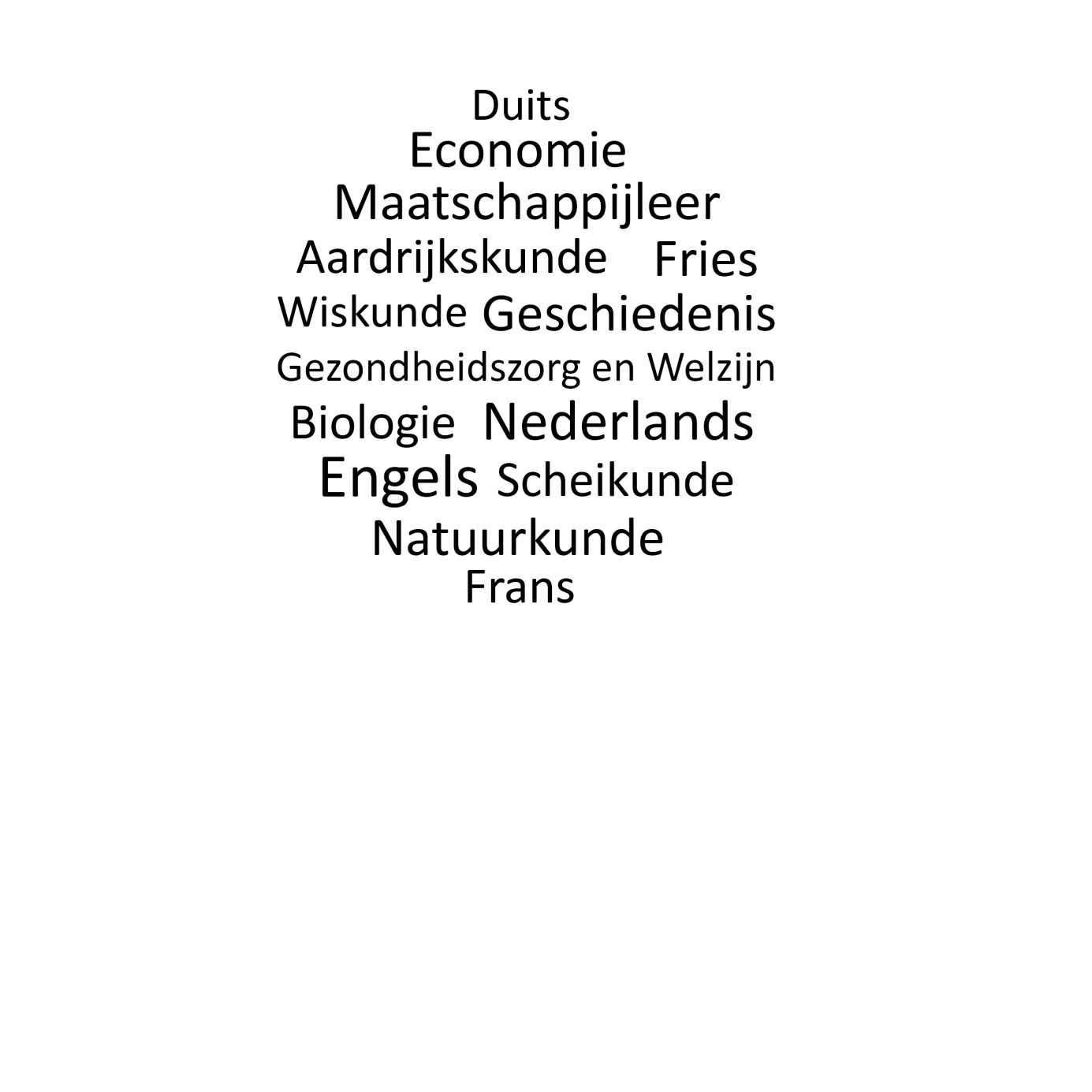 InleidingVoor je ligt de handleiding afstuderen. Naast het vak waarvoor je wordt opgeleid, kies je in deze fase voor een afstudeerrichting: algemeen vormend onderwijs (avo) of beroepsonderwijs (bo). Bij de NHL is de richting beroepsonderwijs verder gesplitst in een variant die gericht is op het vmbo en een variant die gericht is op het mbo. Op het supplement bij je diploma komt dus je afstudeerrichting te staan, maar die beperkt je bevoegdheid niet. Je diploma maakt je bevoegd voor het volledige tweedegraads gebied.De afstudeerfase bestaat uit twee modules van 30 EC: Handelingsbekwaam leraar avo/bo en Onderwijsprofessional avo/bo. De eerstgenoemde heeft betrekking op je handelen als leraar en collega in de dagelijkse praktijk, dus op alles wat met onderwijs verzorgen voor leerlingen of mbo-studenten te maken heeft. De tweede module gaat om je bredere functioneren als professional in het onderwijswerkveld, in het bijzonder je onderzoekende houding en ontwikkelingsvermogen, jouw eigen visie op onderwijs en je gewenste beroepsperspectief.
In de praktijk werk je aan beide modulen tegelijk.In deze afstudeerhandleiding vind je toelichting op de afstudeerrichtingen, de eindkwalificaties en beoordeling, begeleiding die je van de opleiding en de werkplek (WPL-school) kunt krijgen en alle andere informatie die je nodig hebt voor het afstuderen. Heb je nog vragen die hier niet in beantwoord worden, stel ze dan aan je studiecoach / studieloopbaanbegeleider.Doel en structuur van de afstudeerfaseInleidingDe afstudeerfase beslaat een heel jaar, waarin je laat zien dat je als (startend) leraar in de dagelijkse praktijkcontext kunt functioneren. In deze fase van je opleiding laat je zien dat je het eindniveau hebt bereikt, zoals dat in de landelijke bekwaamheidseisen voor leraren wordt omschreven.Het leren op en van je werkplek staat centraal. Je draait als leraar mee op een school, dus je doet alles wat tot het werk van een leraar behoort, van onderwijs ontwerpen en uitvoeren, leerlingen begeleiden tot teamvergaderingen en contact met ouders of andere externe partijen. 
Ook kijk je als onderwijsprofessional op een metaniveau naar je eigen ontwikkeling en de ontwikkelingen en vernieuwingen in het onderwijsveld. Daar draagt je afstudeeronderzoek aan bij.Je wordt voor 0,25 fte (ongeveer 6 lesuren in het VO of 3 dagdelen in het mbo) ingezet bij onderwijsactiviteiten. Daarnaast ben je bezig met onderwijsvoorbereiding, professionalisering en didactisch ontwerp. Op de vrijdag is er een ondersteunend programma op de NHL. Zie voor meer informatie hoofdstuk 6. Het ondersteunend programma kan ook (in meer of mindere mate) in een opleidingsschool plaatsvinden.Leeruitkomsten en leerwegonafhankelijke toetsen
Je werkt dit jaar aan de modules Handelingsbekwaam leraar en Onderwijsprofessional, die in respectievelijk hoofdstuk 4 en 5 uitgebreider worden beschreven. Hierbij zijn twee begrippen van belang: leeruitkomsten (LUK’s) en leerwegonafhankelijke toetsen (LOT’s). 
Leeruitkomsten (LUK’s) stellen vast wat de uitkomst van een leerproces moet zijn, waarbij het leerproces zelf niet vastligt. Door vanuit leeruitkomsten te werken wordt een grote variatie in leer- en werkactiviteiten op de werkplek mogelijk gemaakt, die student, werkplek (stageschool) en opleiding in samenspraak binnen de betreffende praktijkcontext concretiseren. Om je hierbij te helpen, is een aantal indicatoren geformuleerd waarin de leeruitkomst nog wat verder is uitgewerkt.
Bij elke module hoort een leerwegonafhankelijke toetsing (LOT). De vorm en inhoud daarvan zijn gekoppeld aan de leeruitkomst(en) die horen bij die module, ze mogen geen beroep doen op het specifiek genoten onderwijsaanbod. 
Het is dus aan jou zelf om te bepalen hoe je aan je professionele ontwikkeling werkt en welke bewijzen je aanlevert om aan te tonen dat je de module hebt ‘gehaald’. Uiteraard kun je hierbij ondersteuning krijgen vanuit verschillende partijen. Deze worden in hoofdstuk 6 (ondersteunend programma) en 7 (betrokkenen bij het afstuderen) beschreven.Tijdens je afstudeerjaar werk je aan twee professionaliseringsplannen (één voor elke module). Je professionaliseringsplan is een dynamisch document dat gedurende het jaar aangevuld en bijgesteld zal worden. Hierin wordt je ontwikkeling tot professional zichtbaar. Je beschrijft je leerdoelen en activiteiten en uiteindelijk verzamel je hierin ook je bewijslast. 
EindkwalificatiesHet is belangrijk dat je aan het eind van het jaar voldoet aan de eindkwalificaties. Waar je als leraar aan moet voldoen, staat in de wet omschreven. Vanaf 1 augustus 2017 gelden de bekwaamheidseisen zoals de Onderwijscoöperatie die heeft voorgesteld (zie bijlage 3). Tot nog toe gebruikte je de 7 SBL competenties; in bijlage 4 vind je een omzettingstabel waarin de relatie tussen de Bekwaamheidseisen en de SBL competenties wordt beschreven.  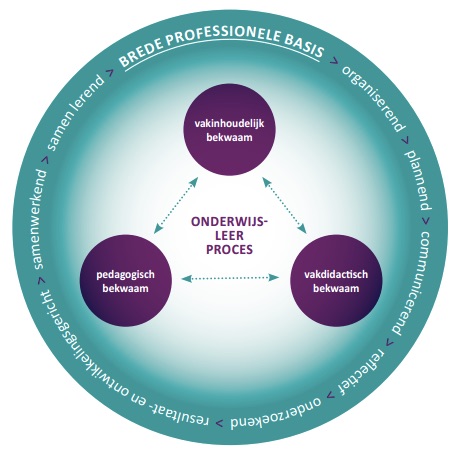 Afbeelding: Nieuwe bekwaamheidseisen (bron: Onderwijscoöperatie 2014)
De tweedegraads lerarenopleiding van de NHL heeft de brede professionele basis nader gespecificeerd. (zie bijlage 3).Om het bachelor-niveau van je diploma te waarborgen, zijn de Dublin Descriptoren geformuleerd. Deze descriptoren geven een handvat om het niveau van je bewijsstukken te beoordelen. Deze zijn opgenomen in bijlage 5. Je bent zelf verantwoordelijk voor het halen van dit niveau, kijk dus af en toe nog eens goed naar de beschrijvingen.De beoordelingsrubrics van het afstuderen (zie bijlage) zijn afgeleid van deze drie kwalificatiekaders.VoorbereidingVoordat je aan de afstudeerfase kan deelnemen moet er het één en ander geregeld zijn. Deze punten worden hieronder beschreven.IngangseisenVoor de afstudeerfase 2017-2018 gelden de volgende ingangseisen:Je hebt op 1 mei 2017 130 EC uit het majordeel van de studie behaald;Je hebt op 1 mei 2017 WPL3 behaald;Je hebt op 1 mei 2017 het assessment afstudeerbekwaam (dossier en gesprek), onderdeel van PPO3 / assessment afstudeerbekwaam incl. LKT, behaald.NB: de landelijke kennisbasistoets en het ICT didactiek portfolio, beide onderdeel van PPO3 / assessment afstudeerbekwaam incl. LKT, hoeven op 1 mei 2017 nog niet te zijn afgerond.
Inschrijven bij het StagebureauWanneer je aan de ingangseisen voor de afstudeerfase voldoet, kun je je inschrijven bij het Stagebureau Educatie, dat voor studenten een werkplek zoekt. In overleg met de WPL-scholen is bepaald dat studenten niet zelf scholen mogen benaderen. Wel kun je natuurlijk wensen en voorkeuren aan het Stagebureau doorgeven; hier zal zo veel mogelijk rekening mee worden gehouden.
Studenten die (vanuit eerdere stages / eigen netwerk) al afspraken hebben met scholen, kunnen dit doorgeven in het opmerkingenveld van het inschrijfformulier.
Eerste kennismakingDe student neemt wanneer hij daarvoor toestemming krijgt van het Stagebureau (voor de zomervakantie) contact op met de school waar hij voor WPL4 geplaatst is. De student maakt dan kennis met de werkplekbegeleider en schoolopleider of heeft indien nodig een sollicitatiegesprek. Door het kennismaken met de begeleiders en de school krijgt de student een beeld van de mogelijkheden die er door de stageschool geboden worden. Uiteraard wordt er besproken voor welke groepen de student medeverantwoordelijk zal zijn het komende jaar. En dan is het zo ver: je bent klaar voor de start van je afstudeerjaar. Zoals gezegd werk je aan twee modules. Hoewel je dit gelijktijdig doet, worden beide modules voor de duidelijkheid na elkaar beschreven in deze handleiding. Hoofdstuk 4 gaat over de module Handelingsbekwaam leraar en hoofdstuk 5 over de module Onderwijsprofessional. In hoofdstuk 6 wordt beschreven welk programma op de NHL ter ondersteuning wordt aangeboden.De Module Handelingsbekwaam Leraar (HB)4.1 InhoudDe module Handelingsbekwaam leraar gaat over jouw functioneren als leraar en de verantwoordelijkheid voor je onderwijs. (In bijlage 1 vind je de modulekaart met de volledige omschrijving). De leeruitkomst die bij deze module hoort, is:
De bijbehorende indicatoren zijn:Je creëert een ordelijk en veilig werk- en leerklimaat in verschillende onderwijsleersituaties en onderzoekt bij moeilijkheden mogelijke oplossingen. Je differentieert tussen leerlingen, dat wil zeggen dat je effectief inspeelt op verschillen tussen leerlingen/studenten, zowel pedagogisch als didactisch.Je verzorgt effectief vakinhoudelijke en (vak)didactisch verantwoorde en activerende leeractiviteiten die ingebed zijn in een lange termijn planning en bijdragen aan lange termijndoelen die gericht zijn op ontwikkeling.Je toont aan betrouwbaar en proactief te zijn als collega binnen de vakgroep/het team op de school.
Om deze indicatoren aan te tonen, volg je een aantal stappen. Deze zijn op de volgende pagina schematisch weergegeven. De invulling hiervan is grotendeels aan jezelf. Enkele momenten / activiteiten staan in dit proces wel vast. Deze worden hierna kort beschreven.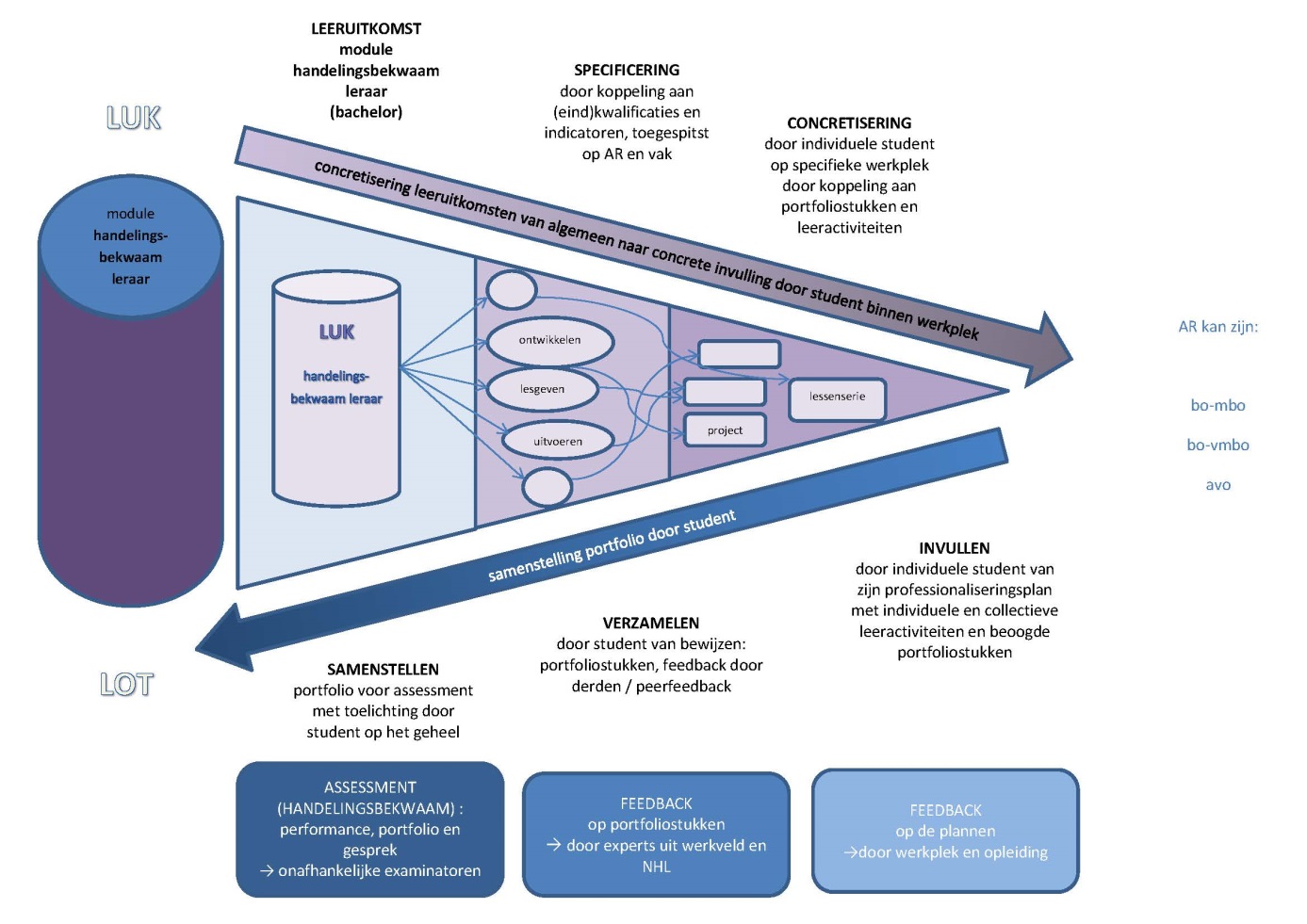 4.2 Uitvoering module Handelingsbekwaam Leraar (HB)
Schematisch weergegeven ziet je afstudeerjaar er voor de module HB als volgt uit:Start– en oriëntatiefaseBegin van het schooljaar tot aan het eerste voortgangsgesprek eind oktober/begin november.In deze fase maak je kennis met de groepen en de collega’s. Gedurende de eerste weken zal je veel indrukken opdoen. Tijdens de intervisie en netwerkbijeenkomsten praat je hierover met medestudenten of beginnende docenten;De eerste weken ben je bezig met nadenken over en concretiseren van je leervragen. Het professionaliseringsplan bevat een overzicht van leerdoelen en de concrete activiteiten die je wilt gaan ondernemen naar aanleiding van deze leerdoelen. Deze leerdoelen zijn geformuleerd in de context van jouw afstudeerrichting, vak, werkplek en je eigen ontwikkeling (o.a. op basis van adviezen die je kreeg bij WPL3 en assessment Afstudeerfasebekwaam) en komen voort uit de leeruitkomst (en indicatoren). Onder de activiteiten vallen natuurlijk ook de onderwijsactiviteiten die je verzorgt. Verder beschrijf je welke bewijzen en materialen voortvloeien uit deze activiteiten (die zijn later belangrijk in het kader van je beoordeling).
Je bespreekt je professionaliseringsplan met je studiecoach en je werkplekbegeleider en vraagt feedback van de opleiding.gedurende de gehele eerste fase ben je bezig met de door jou geformuleerde leerdoelen en activiteiten.De start- en oriëntatiefase wordt afgesloten met het eerste voortgangsgesprek. Het 1e voortgangsgesprek 
Ongeveer in november heb je je 1e voortgangsgesprek. Het doel van dit gesprek is inzicht te krijgen in je ontwikkeling en vooruit te kijken naar de volgende periode. Het is dus een ontwikkelingsgericht gesprek. Bij dit gesprek zijn je schoolopleider en werkplekbegeleider aanwezig. 

Ter voorbereiding op dit gesprek lever je een week van tevoren de volgende documenten aan bij je schoolopleider en je werkplekbegeleider:je professionaliseringsplan, inclusief feedback van je studiecoach / studieloopbaanbegeleider korte beschrijving van de stand van zaken (reflectie): welke activiteiten heb je al gedaan; hoe ver ben je met je plan en waar sta je nu?
Tijdens het eerste voortgangsgesprek staat jouw ontwikkeling naar Handelingsbekwaam Leraar centraal. 
Na afloop van het gesprek schrijft de schoolopleider een gespreksverslag, en ook schrijf je zelf een reflectie. Deze verslagen gaan naar de studiecoach / SLB’er (en alle betrokkenen van het gesprek). Tevens stel je je professionaliseringsplan HB bij.
Bij stagnatie nemen studiecoach / studieloopbaanbegeleider en schoolopleider contact met elkaar op.
Hoofd– en verdiepingsfaseVan november t/m maart:De kop is eraf en het is nu noodzakelijk dat je verdieping aanbrengt in je eigen ontwikkeling. 
Het grootste deel van het WPL bestaat uit de uitvoering van de door jou geplande activiteiten (inclusief de te geven lessen). Je verzamelt bewijzen (portfoliostukken) waarmee je aantoont aan de leeruitkomsten te voldoen.
Wanneer  je een portfoliostuk klaar hebt, leg je deze voor aan experts voor feedback. Experts zijn, afhankelijk van de inhoud van het portfoliostuk, bijvoorbeeld je studiecoach, een vakdidacticus, een onderwijskundige, een collega, …
Het lesbezoek (performance)In januari/februari vindt er een beoordeling plaats van de student in de authentieke situatie (dus op je werkplekschool). Deze beoordeling wordt door een docent van je opleiding gedaan. De procedure hieromtrent en de beoordelingsformulieren worden nog toegevoegd.Het 2e voortgangsgesprek
In maart is het tijd voor het 2e voortgangsgesprek. Het belangrijkste doel hiervan is dat jou een spiegel wordt voorgehouden om een beeld te krijgen van de stand van zaken van je handelingsbekwaam-zijn. De examinator en schoolopleider houden je deze spiegel voor.
Jij krijgt hierdoor inzicht in waar je staat en wat je de resterende tijd nog moet doen om je verder te ontwikkelen. Het gesprek levert input voor jou zelf, maar ook voor de werkplekbegeleider en schoolopleider.
Bij dit gesprek zijn de 1e examinator en de schoolopleider aanwezig. Ook je werkplekbegeleider wordt uitgenodigd, maar wel in de rol van toehoorder.
Ter voorbereiding lever je een week van tevoren aan:je (meest recente versie van je) professionaliseringsplan (inclusief portfolio opbouw);de uitkomsten van het eerste voortgangsgesprek (verslag schoolopleider + reflectie student);feedback van je werkplekbegeleider;2 complete portfoliostukken;een videofragment van je handelen in een authentieke situatie;beoordeling van je handelen in de authentieke situatie (lesbezoek) door een opleidingsdocent.
Tijdens het tweede voortgangsgesprek staat jouw ontwikkeling in fase twee centraal:je presenteert de hoogtepunten, dieptepunten en de voortgang van je portfolio;je benoemt waarin je bent gegroeid, wat je ontwikkelpunten zijn en welke verdieping er heeft plaatsgevonden ten opzichte van periode één.  De presentatie duurt niet langer dan 25 minuten. In aansluiting op de presentatie worden er vragen gesteld naar aanleiding van de presentatie en het portfolio.
Na afloop zorgen de examinator en schoolopleider voor een gespreksverslag, en schrijf je zelf een reflectie. Tevens stel je je professionaliseringsplan HB weer bij. 
Eindfase Vanaf maart tot eind van het schooljaar werk je verder aan je ontwikkeling.Voortgangsgesprek fase twee is het uitgangspunt van deze periode;In deze fase kan je je richten op eventuele lacunes in je ontwikkeling. Je bent bezig met de door jou geformuleerde leerdoelen en activiteiten. Je completeert het beoordelingsportfolio en vraagt feedback op portfoliostukken aan experts.Ter afsluiting van fase drie, eind mei/juni vindt het beoordelingsgesprek Handelingsbekwaam Leraar plaats aan de hand van jouw portfolio.4.3 ToetsingAan het eind van het leerproces volgt de (leerwegonafhankelijke) toetsing. Zelf speel je een cruciale rol in het vormgeven hiervan: jij levert de inhoud. Dit zijn de bewijsstukken die je in je portfolio hebt verzameld. In een matrix (zie bijlage 6) geef je aan welk portfoliostuk bij welke indicator(en) hoort. Je maakt daarin een keuze, maar zorgt daarbij dat elke indicator op het juiste niveau wordt aangetoond. Beoordelingsgesprek & beoordelingsportfolio
De examinering bestaat uit een gesprek met de 1e en 2e examinator. Je werkplekbegeleider en schoolopleider mogen als toehoorder aanwezig zijn. Dit gesprek wordt aan de hand van je beoordelingsportfolio gedaan. 
Nadere informatie over het beoordelingsgesprek en -portfolio volgt. 5. De module Onderwijsprofessional  (OP)
5.1 Inhoud module De module Onderwijsprofessional gaat over je professionele functioneren in het tweedegraads werkveld voor jouw opleiding (vak). Als professional draag je bij aan een onderwijscultuur die gericht is op het systematisch vergroten van de kwaliteit van het onderwijs voor je leerlingen/studenten. Dit betekent dat je onderzoeksmatig te werk kunt gaan om voorkomende problemen op te lossen, toekomstgericht onderwijs te ontwerpen en  bij te dragen aan innovaties binnen een school. Je maakt je kritisch reflectieve houding ten aanzien van je eigen ontwikkeling zichtbaar. Daarbij kun je je handelen uitleggen en verantwoorden in lijn met je visie op onderwijs en beroep, in de context van je opleiding en afstudeerrichting.Voor deze modules zijn twee leeruitkomsten geformuleerd: één bij je afstudeeronderzoek (didactisch ontwerp), één over je (brede) professionele ontwikkeling. LUK Didactisch ontwerp

De indicatoren hierbij zijn:Je analyseert problemen of ambities uit je eigen praktijkcontext in een probleemanalyse, waarbij je gebruik maakt van inzichten uit je praktijkcontext en uit publicaties die op onderzoek gebaseerd zijn.Je ontwikkelt op basis van je probleemanalyse een (vak)didactisch ontwerp.Je evalueert het effect, rendement of doelmatigheid van het uitgevoerde ontwerp en stelt het ontwerp zo nodig bij.LUK Professionele ontwikkeling

Hierbij horen de volgende indicatoren:Je toont een onderzoekende houding. Je laat zien dat je kritisch nadenkt over jouw ervaringen in het onderwijs. Je analyseert en evalueert jouw onderwijs waarbij je gegevens verzamelt en verwerkt om jezelf en jouw onderwijs te verbeteren.Je verdiept en/of verbreedt je kennis, vaardigheden en inzichten  in het licht van vak(didactische) ontwikkelingen en de ontwikkeling van de generieke kennis  in de context van je opleiding en de afstudeerrichting.Je toont aan dat je je als docent en collega sociaal-maatschappelijk en ethisch verantwoordelijk opstelt en jouw  leerlingen/studenten voorbereidt op de maatschappij door maatschappelijke, regionale en/of internationale  ontwikkelingen aan de orde te stellen.Je hebt een onderwijs- en vakvisie onderbouwd met actuele literatuur en je verbindt die aan voorbeelden uit jouw eigen onderwijspraktijk. Je laat zien dat je je professionele identiteit ontwikkelt door middel van een reflectieve cyclus, daarbij gebruik makend van je eigen talenten, waarden en overtuigingen. Om deze indicatoren aan te tonen, volg je een aantal stappen. Deze zijn hieronder schematisch weergegeven. De invulling hiervan is grotendeels aan jezelf. Enkele momenten / activiteiten staan in dit proces wel vast. Deze worden hierna kort beschreven.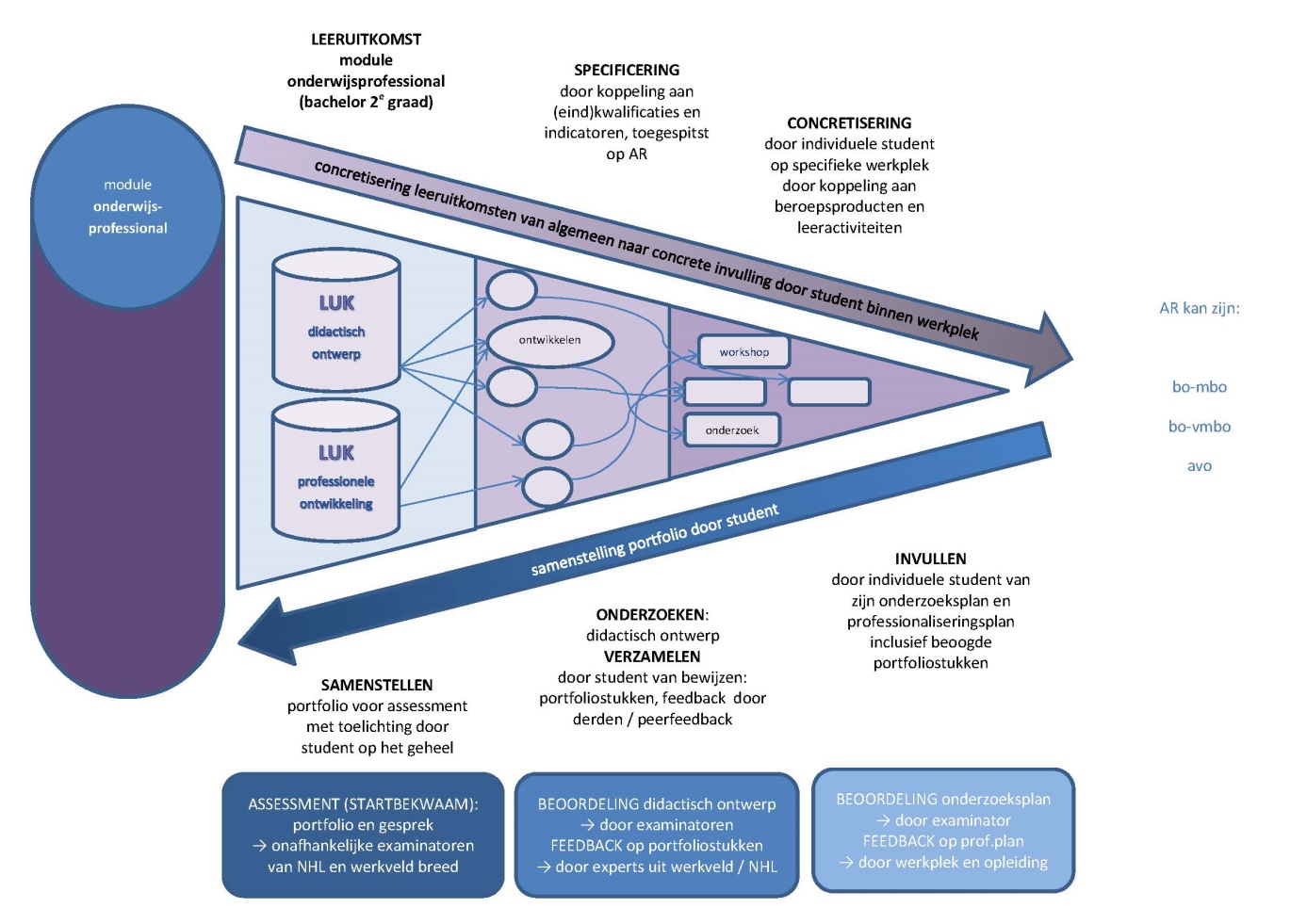 5.2 Uitvoering module Onderwijsprofessional 5.2.1. LUK Didactisch ontwerpInleidingHet afstudeeronderzoek maakt deel uit van de module Onderwijsprofessional. Naast een assessment over je professionele ontwikkeling sluit je deze module af met een afstudeeronderzoek waarbij ontwerpen en onderzoeken centraal staat. Het doel hiervan is dat je bijdraagt aan een onderwijscultuur die gericht is op het systematisch vergroten van de kwaliteit van het onderwijs voor je leerlingen/studenten. Dit betekent dat je onderzoeksmatig te werk kunt gaan om voorkomende problemen op te lossen, toekomstgericht onderwijs te ontwerpen en/of  bij te dragen aan innovaties binnen een school.De bijbehorende leeruitkomst voor dit onderdeel is als volgt geformuleerd:Je doorloopt een ontwerpcyclus op basis van een eigen probleemanalyse dat resulteert in het ontwerpen, uitvoeren en evalueren van een (vak)didactisch ontwerp.Vanuit deze leeruitkomst zijn de volgende indicatoren opgesteld:Je analyseert problemen of ambities uit je eigen praktijkcontext in een vooronderzoek, waarbij je gebruik maakt van inzichten uit publicaties die op onderzoek gebaseerd zijn.Je ontwikkelt met gebruik van de analyse uit je vooronderzoek een didactisch ontwerp.Je evalueert het effect van het uitgevoerde ontwerp en stelt het ontwerp zo nodig bij.Ontwerpen en Onderzoeken: VoorbeeldenTijdens je WPL4 zal je in je dagelijkse (les)praktijk in toenemende mate ervaringen opdoen en ook tegen zaken aanlopen. Je gaat je afvragen waarom bepaalde lessen niet lopen, waarom bepaalde werkvormen nauwelijks leereffect lijken te hebben of bijvoorbeeld waarom een nieuw onderwijsconcept van de school moeilijk lijkt te passen bij de aanpak van de lessen die jij geeft.Het centrale idee is dat je ‘als vanzelf’ geneigd bent om aan dit soort ervaringen uit de dagelijkse praktijk iets te doen. Je gaat na wat hier nu speelt (probleemanalyse) en gaat verbeteracties opzetten (didactisch ontwerp).Omdat voor elke afstuderende student de praktijk en de leerervaringen anders zijn, zal het proces en product bij het afstudeeronderzoek ook voor elke student anders zijn. Om toch enig beeld te vormen van waar we het over hebben, volgen hieronder vier geschetste voorbeelden:Ontwerpen en Onderzoeken: OntwerpcyclusIn de kern ga je bij dit afstudeeronderzoek onderwijs ontwerpen. Hierbij maak je gebruik van onderzoekstappen om te komen tot het ontwerp zelf en om na te gaan in hoeverre je gemaakte ontwerp heeft gewerkt. Om te bepalen op welk eigen ontwerp je je gaat richten, zal je eerst moeten verkennen om een probleem of ambitie uit je onderwijspraktijk te signaleren en te analyseren. Deze fase noemen we de probleemanalyse.Na deze probleemanalyse ga je een didactisch ontwerp maken die je gaat inzetten in je eigen onderwijspraktijk. Daarna analyseer en evalueer je in hoeverre je didactisch ontwerp heeft gewerkt in de voor jou relevante onderwijspraktijk. Als je dit puntsgewijs onder elkaar zet, dan verwachten we van je dat je:in de eigen les- of schoolpraktijk zelf een ambitie of probleem kan vaststellen dat leidt tot  een ontwerpcyclus.op systematische wijze een probleemanalyse kan opzetten, waarbij je gebruik maakt van zowel theorie als de eigen praktijkcontext.eisen en wensen formuleert die gebruikt worden bij het opzetten van het ontwerp.onderwijsleeractiviteiten of een experimenteel ontwerp kan opzetten, uitvoeren en evalueren.betrokkenen uit de praktijkcontext (bijvoorbeeld leerlingen, medestudenten of collega’s) betrekt bij het opzetten, uitvoeren en evalueren van het ontwerp.een verband weet te leggen tussen de ambitie of het probleem, het uitgevoerde ontwerp en de ontwikkeling van zijn eigen onderzoekende houdingideeën en benaderingen over het vakgebied en de bijbehorende didactiek kan verbinden aan het uitgevoerde ontwerp door de eigen je keuzes uit te leggen en theoretisch te onderbouwen.kan evalueren in welke mate het eigen ontwerp effect heeft gehad.opgedane ervaringen uit het ontwerpcyclus deelt met betrokken uit de eigen les- of schoolpraktijk.Probleemanalyse:De probleemanalyse vormt het startpunt voor het didactisch ontwerp wat je tijdens je WPL4 gaat ontwikkelen, uitvoeren en uiteindelijk gaat evalueren. Voordat je iets voor je klas of voor je school ontwerpt, zal je eerst moeten oriënteren op de vragen, problemen, dilemma’s of ambities die binnen je werkplek leven en die voor jou aanleiding geven om iets te ontwerpen dat voor je werkplek en de betrokkenen daarbij tot een verandering of verbetering gaat leiden.Vervolgens ga je op systematische wijze te werk om je bevindingen uit de oriëntatiefase verder richting te geven door het formuleren van onderzoeksvragen. Vervolgens plan je wat je nodig hebt om de juiste informatie te krijgen. Hierbij houd je rekening met ideeën en benaderingen die er bestaan vanuit je eigen vakgebied en bijbehorende didactiek.Uiteindelijk zal je informatie en gegevens verzamelen en analyseren om antwoord te kunnen krijgen op de door jou gestelde onderzoeksvragen.  De antwoorden die je krijgt gebruik je tenslotte om kenmerken of criteria te formuleren die je nodig hebt en verder gaat gebruiken bij het ontwikkelen van een goed gefundeerd didactisch ontwerp.Didactisch Ontwerp:De aard, vorm en type van het product dat je als didactisch ontwerp gaat ontwikkelen laat zich wat moeilijk vangen in een handleiding. Dit heeft te maken met het feit dat dit uiteraard afhankelijk is van de praktijkkwestie die je gaat hanteren tijdens je WPL4 en met de inhoud van je probleemanalyse. Je didactisch ontwerp kan een lessenserie zijn, een onderwijsproject, maar ook bijvoorbeeld een toetsingsinstrument die je samen met anderen maakt voor een school.Je didactisch ontwerp is een product als resultaat van een ontwerpcyclus, dat je in ieder geval ter beoordeling in verslagvorm aanlevert met:a. 	Probleemanalyse met daarin:			-verkenning van het probleem of de ambitie			-doelstelling en bijbehorende onderzoeksvragen			-analyse van het probleem of de ambitie			-conclusie van de probleemanalyse met daarin:*eisen en wensen voor het ontwerp*te verwachten uitvoerbaarheid*te verwachten effect	b.	Analyse van het effect van het didactisch ontwerp.c. 	Evaluatie en uitspraken over de werkelijke uitvoerbaarheid en werkelijke effect van het didactisch ontwerp.d.	Volledige uitgewerkt leerling materiaal en docentmateriaal, zodat het voor derden gebruiksklaar is.e. 	Reflectie op hoe het ontwerpcyclus een bijdrage levert aan je onderzoekende houding*.Ontwerpen en Onderzoeken: BegeleidingBegeleiding:In principe doe je het afstudeeronderzoek zelfstandig en in de context van de school waar je WPL4 stage doet. Dat wil niet zeggen dat je alles alleen moet doen uiteraard. Bij aanvang van je WPL4 zal je opleiding een begeleider toewijzen met wie je stapsgewijs en met enige regelmaat je ontwerpcyclus kan bespreken en van wie je feedback kan vragen. Het is van belang dat je in een vroegtijdig stadium contact zoekt met je begeleider om je mogelijkheden, wensen en doelen van je ontwerpcyclus te bespreken. Zo kun je het verdere traject goed plannen in de tijd.Opleidingsschool:Studenten die hun WPL4 op een opleidingsschool gaan doen, zullen de begeleiding vanuit en op de opleidingsschool krijgen.  Begeleiders van de opleidingsschool zelf zullen met jou het ontwerpcyclus stapsgewijs en regelmatig bespreken. Opleidingsscholen kunnen ook een begeleidingstraject hebben waarbij je met medestudenten op de betreffende school bijeenkomsten hebt om de voortgang te bespreken en ervaringen uit te wisselen. Informeer bij je schoolbegeleider hoe dit bij jou op school geregeld is.Beoordelaars:Je afstudeeronderzoek zal door twee examinatoren beoordeeld worden. De eerste examinator is iemand van je opleiding zelf. Hij kan als dat gewenst is in overleg gaan met je begeleider. De tweede examinator (niet noodzakelijkerwijs van je opleiding) beoordeelt mee en kijkt vooral naar de onderzoeksystematiek en bachelor-niveau in je ingeleverde verslag. De beoordelingsrubric vind je in bijlage 7.5.2.2. LUK Professionele ontwikkeling
Naast een didactisch ontwerp ga je ook nog op een andere manier bezig met professionaliseren, namelijk via zelfgekozen opdrachten en onderzoeken. Doel is dat je je gaat profileren in de gekozen afstudeerrichting. Belangrijk daarbij is dat je goed naar jezelf kijkt en analyseert wat jij nodig hebt om te komen tot een startbekwaam vakdocent. Hieronder tref je een globaal tijdpad en activiteitenoverzicht aan.De eerste weken ben je bezig met nadenken over en concretiseren van je leervragen. Het professionaliseringsplan bevat een overzicht van leerdoelen en de concrete activiteiten die je wilt gaan ondernemen naar aanleiding van deze leerdoelen. Deze leerdoelen zijn geformuleerd in de context van jouw afstudeerrichting, vak, werkplek en je eigen ontwikkeling en komen voort uit de leeruitkomst (en indicatoren). De activiteiten kunnen op je werkplek zijn of in een leergemeenschap of individueel. Verder beschrijf je welke mogelijke bewijzen en materialen voortvloeien uit deze activiteiten (die zijn later belangrijk in het kader van je beoordeling).
Je bespreekt je professionaliseringsplan in ieder geval met je studiecoach / SLB’er. Gedurende de gehele eerste fase ben je bezig met de door jou geformuleerde leerdoelen en activiteiten.
Hierna is het noodzakelijk dat je verdieping aanbrengt in je eigen ontwikkeling. Het grootste deel van je leren bestaat uit de uitvoering van de door jou geplande activiteiten. Deze activiteiten kunnen plaatsvinden op je werkplek, in de ateliers op je opleidingsschool of op de NHL (zie ondersteunend programma NHL, hoofdstuk 6), of individueel.
Je maakt portfoliostukken waarmee je aantoont aan de leeruitkomst te voldoen. Gebruik de Dublin Descriptoren (zie bijlage 5) als referentiekader voor het niveau van je stukken. Wanneer  je een portfoliostuk klaar hebt, leg je deze voor aan experts voor feedback. Experts zijn, afhankelijk van de inhoud van het portfoliostuk, bijvoorbeeld een vakdidacticus, een onderwijskundige, een collega, … 
Voor de kerstvakantie plan je met medestudenten een voortgangsgesprek met je studiecoach / SLB’er. Dit voortgangsgesprek voer je in een groep met medestudenten en je studiecoach / SLB’er. De groepssamenstelling wordt samen met de studiecoach bepaald. In het voortgangsgesprek laat je aan je medestudenten en je studiecoach zien waar je staat, hoe je daar bent gekomen en hoe je denkt verder te gaan. Je benoemt successen en dilemma’s en bespreekt deze met elkaar.  Indien nodig stel je je professionaliseringsplan bij. Dit doe je nogmaals in februari.
Vervolgens zet je de activiteiten door in de lijn van je professionaliseringsplan. Je gaat verder met je portfoliostukken, past deze naar aanleiding van de feedback aan en stelt je beoordelingsportfolio samen. Controleer met de matrix (zie bijlage) of je alle indicatoren hebt afgedekt met je portfoliostukken.
Indien je portfolio afgerond is en klaar is voor beoordeling, bied je deze aan bij de eerste examinator. Dit is altijd iemand van je opleiding op de NHL. Volg de procedures van je opleiding om je assessment aan te vragen.
BeoordelingDe beoordeling van de LUK Professionele Ontwikkeling is een peer-assessment waarbij je elkaar beoordeelt en beoordeeld wordt door de twee examinatoren. De procedures hiervoor worden per opleiding vastgesteld. Voor het assessment lever jij zelf de inhoud waarmee je bewijst aan de LUK te hebben voldaan. In een matrix (zie bijlage 6) geef je aan welk bewijsstuk bij welke indicator(en) hoort. Je maakt daarin een keuze, maar zorgt daarbij dat elke indicator op het juiste niveau wordt aangetoond. Voorbeelden van mogelijke portfoliostukken vind je in de bijlage.
Nadere informatie over het portfolio en het peer-assessment volgt.
6 . Ondersteunend programma NHL
Op de vrijdag wordt er voor de studenten van de afstudeerfase een ondersteunend programma geboden op de NHL, wat ondersteunend is aan je professionele ontwikkeling. De invulling hiervan is gerelateerd aan jouw eigen leervragen. De ochtend is opleidingsspecifiek ingericht en de middag is bestemd voor Ateliers en andere generieke activiteiten.  
De eerste vier weken zal intensief met de studiecoach bekeken worden hoe de algemene LUK’s geconcretiseerd moeten worden naar vak, student, school en afstudeerrichting. 
Studenten op een opleidingsschool kunnen ook (afhankelijk van de Opleidingsschool) een programma volgen op een Opleidingsschool.Globaal ziet het programma er als volgt uit:7. Rollen en verantwoordelijkhedenDiverse personen spelen een rol in jouw afstudeerjaar. Hun rollen (taken en verantwoordelijkheden) worden in dit hoofdstuk beschreven. In de bijlage is een overzicht opgenomen waarin de taakverdeling tussen het werkveld en het instituut (de NHL) is weergegeven.
Studiecoach/ SLB’erDe studiecoach begeleidt je bij het concretiseren en specificeren van de leeruitkomsten naar afstudeerrichting, vak, specifieke school en jouw individuele ontwikkelingsfase.Werkplekbegeleider (coach)Een docent, veelal vakdocent, van je WPL-school die je dagelijkse begeleiding verzorgt. Deze begeleiding gaat over je dagelijkse praktijk, het is de spil van de begeleiding en betreft activiteiten die betrekking hebben op de eerstelijnsondersteuning op je werkplek. De begeleiding richt zich op het voorbereiden, uitvoeren en evalueren van onderwijsactiviteiten. Tevens zorgt je werkplekbegeleider er voor dat je vertrouwd raakt met de schoolcultuur, en houdt het verloop van je leerproces bij. SchoolopleiderDe schoolopleider is als het ware de brug tussen de WPL-school en de opleiding; de algemeen begeleider van alle studenten op een betreffende WPL-school. Hij of zij begeleidt toekomstige en startende docenten in hun ontwikkeling. Zo organiseert hij/zij bijvoorbeeld intervisie bijeenkomsten, zorgt voor theoretische verdieping en houdt zicht op het leerproces van de (toekomstige) docenten.InstituutsopleiderDe instituutsopleider is een NHL-docent die gekoppeld is aan één of meerdere WPL-scholen. Hij of zij is het primaire aanspreekpunt voor de schoolopleider in de WPL-school en is binnen die school betrokken bij het begeleiden en opleiden van studenten/stagiaires, maar ook bij schoolontwikkeling op het gebied van WPL, en de WPL-gerelateerde activiteiten van de student.ExaminatorDe 1e examinator bewaakt en beoordeelt de voortgang van het leerproces van de student, door tijdens het voortgangsgesprek (module HB) een spiegel voor te houden. Bij stagnatie rapporteert hij of zij naar de opleiding. De belangrijkste taak is het beoordelen van de eindwerken van de student voor WPL4. 
Bij het assessment is een 2e beoordelaar aanwezig voor beoordeling van het gesprek en het portfolio.
In onderstaand overzicht staan aangeven wie welke rol vervult.Module handelingsbekwaam:*indien mogelijkModule Onderwijsprofessional:Toetseenheid Didactisch ontwerp*werkveld eventueel ook mogelijkToetseenheid Onderwijsprofessional
Overige betrokkenenNaast personen die deze rollen vervullen, zijn er ook anderen betrokken bij je afstuderen. Denk bijvoorbeeld aan docenten van je opleiding die workshops of colleges verzorgen, begeleiders van intervisiegroepen, etc. Zie voor het NHL-aanbod hoofdstuk 6 van deze handleiding. Informeer daarnaast ook op je WPL school welke ondersteunende activiteiten, gericht op professionalisering, er worden aangeboden.wBijlage 1: Modulekaart Handelingsbekwaam leraarPOSTPROPEDEUSE - AFSTUDEERRICHTINGBijlage 2: Modulekaart OnderwijsprofessionalBijlage 3: Bekwaamheidseisen170705 Eindkwalificaties NHL lerarenopleidingen 2e graad  per 1 augustus 2017Vanaf augustus 2017 gaan de nieuwe (herijkte) bekwaamheidseisen gelden die de Onderwijscoöperatie in 2014 heeft opgesteld.  De NHL lerarenopleidingen 2e graad (TLO) hebben een verwerking van de nieuwe bekwaamheidseisen gemaakt die per 2017 gebruikt gaan worden voor de flexibele variant van de deeltijd en voor de afstudeerfase, die de afstudeerrichting beslaat voor avo of bo. Binnen de afstudeerrichting beroepsonderwijs kent de NHL een variant voor het vmbo en een variant voor het mbo.In de nieuwe bekwaamheidseisen voor leraren voortgezet onderwijs en docenten educatie en beroepsonderwijs is het kwalificatieniveau van de bachelor lerarenopleiding gebaseerd op drie bekwaamheidsdomeinen:De bekwaamheid tot het geven van onderwijs omvat de volgende bekwaamheden:de vakinhoudelijke bekwaamheid;de vakdidactische bekwaamheid; ende pedagogische bekwaamheid.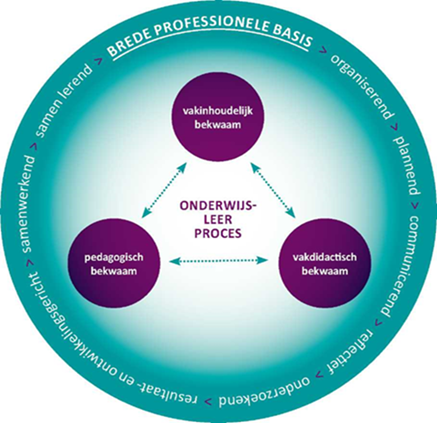 Deze bekwaamheidsdomeinen zijn verdeeld in kennis en kunde.Met de kennis en kunde ten aanzien van de bekwaamheden toont de leraar of docent aan dat hij zijn werk als leraar en als deelnemer aan de professionele onderwijsgemeenschap die hij samen met zijn collega’s vormt, kan verrichten op een professioneel doelmatige en verantwoorde wijze.De NHL lerarenopleidingen hebben ook een meer specifieke beschrijving toegevoegd van de kennis en kunde die aan de brede professionele basis ten grondslag ligt. 1 BREDE PROFESSIONELE BASIS VOOR BEKWAAMHEID EN KWALIFICATIE LERAAR VO en DOCENT EDUCATIE EN BEROEPSONDERWIJSDefinitie: Een bekwame leraar is een leraar die heeft aangetoond dat hij met zijn vakinhoudelijke, vakdidactische en pedagogische kennis en kunde zijn werk als leraar en als deelnemer aan de professionele onderwijsgemeenschap die hij samen met zijn collega’s vormt, kan verrichten op een professioneel doelmatige en verantwoorde wijze.Voor de leraar voortgezet onderwijs en de docent educatie en beroepsonderwijs gelden de eisen die gesteld worden aan het bachelorniveau van kwalificatie (NLQF/EQF niveau 6).De NHL lerarenopleidingen hebben de tekst van het nieuwe wetsartikel die staat onder ‘algemene beschrijving van bekwaamheid en kwalificatie leraar vo en docent educatie en beroepsonderwijs’ omgezet in een eerste formulering van de brede professionele basis. Net als bij vakdidactiek en pedagogiek is dit uitgewerkt in kennis en kunde, die zijn gerangschikt onder de kopjes ‘professionele ontwikkeling’, ‘professionele samenwerking’ en ‘beeld van beroep en beroepsgroep’.2 VAKINHOUDELIJKE BEKWAAMHEID LERAAR VO en DOCENT EDUCATIE EN BEROEPSONDERWIJS3 VAKDIDACTISCHE BEKWAAMHEID LERAAR VO en DOCENT EDUCATIE EN BEROEPSONDERWIJSDe NHL lerarenopleidingen hebben de beschrijving van vakdidactische bekwaamheid gerangschikt onder de kopjes ‘onderwijs voorbereiden’, ‘onderwijs uitvoeren en het leren organiseren’ en ‘onderwijs evalueren en ontwikkelen’ (conform de indeling van de Onderwijscoöperatie).  Hoewel de eisen in de nieuwe wetstekst generiek zijn beschreven, moeten ze steeds gelezen worden als vakspecifiek gekleurd.Gecursiveerde zinsdelen geven aan wat een specifieke toevoeging voor de afstudeerfase is.4 PEDAGOGISCHE BEKWAAMHEID LERAAR VO en DOCENT EDUCATIE EN BEROEPSONDERWIJSBijlage 4: Relatie LUK’s, Dublin Descriptoren, bekwaamheidseisen en indicatorenBijlage 5: Dublin DescriptorenBijlage 6: Matrix portfoliostukkenMatrix portfoliostukken module Handelingsbekwaam Leraar (HB)  Matrix portfoliostukken module Onderwijsprofessional – LUK2 Bijlage 7: Beoordelingsrubric Didactisch OntwerpBijlage 8: ContactgegevensVoor individuele vragen ga je naar de studiecoach. Voor algemene inhoudelijke informatie kun je contact opnemen met de module beheerders binnen de tweedegraads lerarenopleidingen. Voor praktische informatie kun je terecht bij het Stagebureau. Studiecoaches afstudeerfase (jaar 4) voltijd 2017-2018 TLO:BINASK:	Lydia Kruiper
		Sofia Lopes da SilvaWI:		Lydia Kruiper
		Stephanie SiersmaAK:		Hetty van de WoudeAE/BE:		Lysbeth BrattingaGS:		Anita Nederhoed
		Gerrie Rozema
		Daphne BakkerGZW:		Margreet Frouws
		Beppie van der SchaarMA:		Saskia OosterhoffEN:		Magda van Maarleveld
Lysbeth BakkerNE:		Joke van Balen 
		Babs Gezelle MeerburgDU/FA:		Aly Jellema
		Elske VeldhorstModule beheerders NHL Hogeschool Module handelingsbekwaam:Mevr. A. Nederhoed Dhr. J.D. HouwingModule  onderwijsprofessional: Dhr. L. Kampman/ Dhr. H. Pont Mevr. A. van der WerffNHL Stagebureau EducatieInstituut:			EducatieRuimte: 			B1.054Postadres: 			Postbus 1018, 8900 CB LeeuwardenBezoekadres: 			Rengerslaan 10, LeeuwardenTelefoonnummer:	 	058 - 2512090E-mail: 				Stagebureau@nhl.nlWebsite: 			www.nhl.nlLUK1: Je past jouw kennis, vaardigheden en inzichten toe in de praktijk als een handelingsbekwaam leraar binnen de kaders van de bekwaamheidseisen. Dat betekent dat je doelmatig handelt t.a.v. leerlingen, collega’s en alle andere betrokkenen, in het voorbereiden, uitvoeren, evalueren en ontwikkelen van onderwijs op jouw WPL-school.PeriodeSpecifieke activiteitDeelnemers aan deze activiteitIndien mogelijk voor de zomervakantieKennismaken op de school en met alle betrokkenen- Student- Schoolopleider - Werkplekbegeleider Start & oriëntatiefaseVoortgangsgesprek fase 1 oktober/ novemberStudent- Schoolopleider - WerkplekbegeleiderHoofd- en verdiepingsfase- Lesbezoek (beoordeling in de authentieke situatie door een opleidingsdocent)januari/februari- Voortgangsgesprek fase 2maartVoortgangsgesprek 2 - Student- Eerste examinator - Schoolopleider - Werkplekbegeleider *
* eventueel als toehoorderEindfaseBeoordelingsgesprek HB 
mei/juni-Student-Eerste en tweede examinator -Schoolopleider*-Werkplekbegeleider** eventueel als toehoordersLUK Didactisch ontwerp: Je doorloopt een ontwerpcyclus op basis van een eigen probleemanalyse dat resulteert in het ontwerpen, uitvoeren en evalueren van een (vak)didactisch ontwerp.LUK professionele ontwikkeling: Je ontwikkelt door gebruik van verschillende methoden  nieuwe inzichten  op actuele (vak)didactische,  pedagogische en vakoverstijgende aspecten ten behoeve van je eigen ontwikkeling en schoolontwikkeling. Je geeft zelf je professionele ontwikkeling vorm en verbindt je professioneel handelen aan je visie op onderwijs en beroep. Daarbij ben je je bewust van je sociaal-maatschappelijke verantwoordelijkheid om niet alleen bij te dragen aan de kwalificatie, maar ook aan de socialisatie en persoonsvorming van je leerlingen/studenten.Periode 1Periode 1Periode 2Periode 3Periode 49:15-12:15 uur:Opleiding:Studiecoach/SLBOnderzoek
(vak)didactische expertise vak(didactische) specialisatie AR9:15-12:15 uur:Opleiding:Studiecoach/SLBOnderzoek
(vak)didactische expertise vak(didactische) specialisatie AR9:15-12:15 uur:Opleiding:Studiecoach/SLBOnderzoek
(vak)didactische expertisevak(didactische) specialisatie AR9:15-12:15 uur:Opleiding:Studiecoach/SLBOnderzoek
(vak)didactische expertisevak(didactische) specialisatie AR9:15-12:15 uur:Opleiding:Studiecoach/SLBOnderzoek
(vak)didactische expertisevak(didactische) specialisatie AR12:15-13:00 uur pauze12:15-13:00 uur pauze12:15-13:00 uur pauze12:15-13:00 uur pauze12:15-13:00 uur pauze13:00-16:00 uurAtelierIngedeeld obv AROrientatie op de AR generiek.13:00-16.00 uurAtelierGelijktijdig is er vanaf 13.00 uur aanbod generiek: o.a. Didiclass, beeldcoaching, workshops, boekpresentaties, onderwijsleergesprekken.13:00-16.00 uurAtelierGelijktijdig is er vanaf 13.00 uur aanbod generiek: o.a. Didiclass, beeldcoaching, workshops, boekpresentaties, onderwijsleergesprekken.13:00-16.00 uurAtelierGelijktijdig is er vanaf 13.00 uur aanbod generiek: o.a. Didiclass, beeldcoaching, workshops, boekpresentaties, onderwijsleergesprekken.13:00-14.30 uurAfrondingExaminatoren:2017-2018 1eLerarenopleider NHL2eWerkveld*performanceOpleiding NHLExaminatoren:2017-20181e Opleiding NHL vanuit opleidingsperspectief2eLerarenopleider* vanuit onderzoeksperspectiefExaminatoren:2017-2018 1eOpleiding NHL 2eLerarenopleider NHLHANDELINGSBEKWAAM LERAAR VAK AVO/BO Korte beschrijving: In de afstudeerfase draai je mee als zelfstandig leraar vak op een school in het tweedegraads werkveld. Je hebt je eigen groepen en bent verantwoordelijk voor onderwijs en begeleiding passend binnen de kaders van jouw school en afstudeerrichting. Je toont aan dat je in staat bent om eigen onderwijs te ontwerpen, uit te voeren en te evalueren. Je handelt als leraar en collega op eindniveau van de opleiding, zoals beschreven in de bekwaamheidseisen.Leeruitkomsten:Handelingsbekwaam leraar vak avo of boJe past jouw kennis, vaardigheden en inzichten toe in de praktijk als een handelingsbekwaam docent binnen de kaders van de bekwaamheidseisen. Dat betekent dat je doelmatig handelt t.a.v. leerlingen, collega’s en alle andere betrokkenen, in het voorbereiden, uitvoeren, evalueren en ontwikkelen van onderwijs op jouw WPL-school.Indicatoren:Handelingsbekwaam leraar vakJe creëert een ordelijk en veilig werk- en leerklimaat in verschillende onderwijsleersituaties en onderzoekt bij moeilijkheden mogelijke oplossingen. Je differentieert tussen leerlingen, dat wil zeggen dat je effectief inspeelt op verschillen tussen leerlingen/studenten, zowel pedagogisch als didactisch.Je verzorgt effectief vakinhoudelijke en (vak)didactisch verantwoorde en activerende leeractiviteiten die ingebed zijn in een lange termijn planning en bijdragen aan lange termijndoelen die gericht zijn op ontwikkeling.Je toont aan betrouwbaar en proactief te zijn als collega binnen de vakgroep/ het team op de school.Onderliggende bekwaamheidseisen en kennisbases op postpropedeuseniveau:Generieke Kennisbasis 2.0 (inclusief ICT-kennisbasis)Landelijke bekwaamheidseisen leraar 2e graadVakkennisbasis leraar vakToetsing:Assessment (portfolio + gesprek) Handelingsbekwaam leraar vakONDERWIJSPROFESSIONAL LERAAR VAK AVO/BOKorte beschrijving: Met het afronden van deze module toon je aan dat je als onderwijsprofessional kunt functioneren in het tweedegraads werkveld voor jouw opleiding vak. Als professional draag je bij aan een onderwijscultuur die gericht is op het systematisch vergroten van de kwaliteit van het onderwijs voor je leerlingen/studenten. Dit betekent dat je onderzoeksmatig te werk kunt gaan om voorkomende problemen op te lossen, toekomstgericht onderwijs te ontwerpen en  bij te dragen aan innovaties binnen een school. Je maakt je kritisch reflectieve houding ten aanzien van je eigen ontwikkeling zichtbaar waarbij je je handelen kunt uitleggen en verantwoorden in lijn met je visie op onderwijs en beroep in de context van je opleiding en afstudeerrichting.Leeruitkomsten:Afstudeeronderzoek: didactisch ontwerp binnen de opleiding tot leraar vakJe doorloopt een ontwerpcyclus op basis van een eigen probleemanalyse dat resulteert in het ontwerpen, uitvoeren en evalueren van een (vak)didactisch ontwerp.Professionele ontwikkelingJe ontwikkelt door gebruik van verschillende methoden  nieuwe inzichten  op actuele (vak)didactische,  pedagogische en vakoverstijgende aspecten ten behoeve van je eigen ontwikkeling en schoolontwikkeling. Je geeft zelf je professionele ontwikkeling vorm en verbindt je professioneel handelen aan je visie op onderwijs en beroep. Daarbij ben je je bewust van je sociaal-maatschappelijke verantwoordelijkheid om niet alleen bij te dragen aan de kwalificatie, maar ook aan de socialisatie en persoonsvorming van je leerlingen/studenten.Indicatoren:Didactisch ontwerpJe analyseert problemen of ambities uit je eigen praktijkcontext in een probleemanalyse, waarbij je gebruik maakt van inzichten uit je praktijkcontext en uit publicaties die op onderzoek gebaseerd zijn.Je ontwikkelt op basis van je probleemanalyse een (vak)didactisch ontwerp.Je evalueert het effect van het uitgevoerde ontwerp en stelt het ontwerp zo nodig bij.Professionele ontwikkeling:Je toont een onderzoekende houding. Je laat zien dat je kritisch nadenkt over jouw ervaringen in het onderwijs. Je analyseert en evalueert jouw onderwijs waarbij je gegevens verzamelt en verwerkt om jezelf en jouw onderwijs te verbeteren.Je verdiept en/of verbreedt je kennis, vaardigheden en inzichten  in het licht van vak(didactische) ontwikkelingen en de ontwikkeling van de generieke kennis  in de context van je opleiding en de afstudeerrichting.Je toont aan dat je je als docent en collega sociaal-maatschappelijk en ethisch verantwoordelijk opstelt en jouw  leerlingen/studenten voorbereidt op de maatschappij door maatschappelijke, regionale en/of internationale  ontwikkelingen aan de orde te stellen.Je hebt een onderwijs- en vakvisie onderbouwd met actuele literatuur en je verbindt die aan voorbeelden uit jouw eigen onderwijspraktijk. Je laat zien dat je je professionele identiteit ontwikkelt door middel van een reflectieve cyclus, daarbij gebruik makend van je eigen talenten, waarden en overtuigingen. Onderliggende bekwaamheidseisen en kennisbases op postpropedeuseniveau:Generieke Kennisbasis 2.0 (inclusief ICT-kennisbasis)Landelijke bekwaamheidseisen leraar 2e graadVakkennisbasis leraar VakToetsing:Opdracht Afstudeeronderzoek: didactisch ontwerp binnen de opleiding tot leraar VakAssessment (portfolio en gesprek) Professionele ontwikkelingBREDE PROFESSIONELE BASISEindniveauAlgemeenOp basis van gevorderde kennis en kunde heeft binnen zijn vakgebied, de vakdidactiek daarvan en pedagogische theorieën en methodieken die relevant zijn voor zijn onderwijs, en ondersteund door gespecialiseerde handboeken en onderwijsmethodes kan de leraar:zijn eigen onderwijs vormgeven, afstemmen op het niveau en de kenmerken van zijn leerlingen, uitvoeren, evalueren en bijstellen.samenwerken met collega’s in - en waar relevant ook buiten - de eigen instelling en zijn professionele handelen waar nodig afstemmen met hen.bijdragen leveren aan onderwijskundige ontwikkelingen door het raadplegen van bronnen, het inbrengen van informatie en kritische bijdragen aan oordeelsvorming en het oplossen van praktijkproblemen.meewerken aan praktijkgericht onderzoek ten behoeve van onderwijsontwikkelingen en gebruik maken van nieuwe kennis en inzichten uit onderzoek die praktijkgericht zijn uitgewerkt en beproefd.zijn professionele handelen uitleggen en verantwoorden.zelfstandig vormgeven aan zijn professionele ontwikkeling.Brede professionele basis: KENNISProfessionele ontwikkelingDe leraar is bekend met methoden voor praktijkonderzoek in het kader van professionele ontwikkeling.Professionele samenwerkingDe leraar is bekend met methoden voor collegiale consultatie, intervisie, supervisie en andere vormen van samenwerken ten behoeve van de eigen ontwikkeling of die van de school.De leraar kan gesprekken voeren met derden in belang van de ontwikkeling van zijn leerling.Beeld van beroep en beroepsgroepDe leraar heeft verdiepende kennis van de kenmerken van het type onderwijs waar hij zijn afstudeerrichting doet (avo of bo).De leraar is bekend met de vormen waarin de beroepsgroep zich landelijk en regionaal organiseert.De leraar kan zijn onderwijs afstemmen op maatschappelijke, regionale tot internationale, ontwikkelingen en zijn leerlingen voorbereiden op de maatschappij. Hierbij heeft hij zich verdiept in de contextspecifieke aspecten van (voorbereidend) beroepsonderwijs of algemeen vormend onderwijs.Brede professionele basis:KUNDEProfessionele ontwikkelingDe leraar toont systematische ontwikkeling in zijn handelen als leraar en probleemanalyserend vermogen gebaseerd op inzichten uit literatuur.De leraar kan de overtuigingen en waarden die onder zijn eigen gedrag liggen benoemen.De leraar toont zich een reflectieve professional die voortdurend nadenkt over het eigen handelen, over effecten daarvan op leerlingen/ collega’s en over mogelijkheden voor verdere ontwikkeling.Professionele samenwerkingDe leraar gaat professioneel om met situaties waarin belangen / standpunten / emoties conflicteren.De leraar werkt actief met collega’s samen en draagt met speciale activiteiten of gericht onderzoek bij aan de ontwikkeling en verbetering van de school.De leraar zet zijn persoonlijke professionele talenten in voor zijn leerlingen, collega’s en de school, binnen de richting die hij gekozen heeft.De leraar is bereid bij te dragen aan de verdere ontwikkeling van de beroepsgroep.Beeld van beroep en beroepsgroepDe leraar geeft maatschappelijke ontwikkelingen een plaats binnen zijn onderwijs op avo of bo.De leraar baseert zijn handelen als docent op een onderwijs- en vakvisie  en onderbouwt die visie met theorie en eigen praktijkervaring.De leraar gedraagt zich naar zijn sociaalmaatschappelijke en ethische verantwoordelijkheden als docent.VAKINHOUDELIJKE BEKWAAMHEIDEindniveauAlgemeenVakinhoudelijk bekwaam betekent dat de leraar of docent in ieder geval:de inhoud van zijn onderwijs beheerst;boven de leerstof staat;de leerstof zo kan samenstellen, kiezen of bewerken dat zijn leerlingen die kunnen leren;vanuit zijn vakinhoudelijke expertise verbanden kan leggen met het dagelijks leven, met werk en met wetenschap;kan bijdragen aan de algemene vorming van zijn leerlingen;zijn vakkennis en -kunde actueel houdt.Vakinhoudelijke bekwaamheidOm daaraan te kunnen voldoen:beheerst de leraar vo of docent de leerstof qua kennis en vaardigheden waarvoor hij verantwoordelijk is en kent de theoretische en praktische achtergronden van zijn vak;kan de leraar vo of docent de leerstof op een begrijpelijke en aansprekende manier samenstellen, uitleggen en demonstreren hoe ermee gewerkt moet worden;+ voor beroepsonderwijs: de leerstof ook richten op de beroepspraktijk en de verbinding van de theorie aan de (beroeps-) praktijk;kent de leraar vo of docent de relatie van de leerstof voor zijn vak met de kerndoelen, eindtermen en eindexamenprogramma’s;+ voor beroepsonderwijs: heeft de docent actuele kennis van beroepen in de branche of branches waarvoor hij opleidt en kan verband leggen tussen de leerstof en de kwalificatiedossiers van die branche of branches;overziet de leraar vo of docent de opbouw van het curriculum van zijn vak, de plaats van zijn vak in het curriculum van de opleiding en de doorlopende leerlijnen;weet de leraar vo of docent hoe zijn onderwijs voortbouwt op het voorgaande onderwijs en voorbereidt op vervolgonderwijs of de beroepspraktijk;kent de leraar vo of docent de samenhang tussen de verschillende verwante vakken, leergebieden en lesprogramma’s;kan de leraar vo of docent vanuit zijn inhoudelijke expertise in samenwerking met zijn collega’s en de omgeving van de school bijdragen aan de breedte, de samenhang en de actualiteit van het curriculum van zijn school;+ voor beroepsonderwijs: is de docent in staat tot het onderhouden en benutten van contacten met het beroepenveld waarvoor hij opleidt;heeft de leraar vo of docent zich theoretisch en praktisch verdiept in de leerstof voor dat deel van het curriculum waarin hij werkt, namelijk één of meer van de verschillende leerwegen van het vmbo, het praktijkonderwijs of de onderbouw van havo of vwo;+ voor beroepsonderwijs: heeft de docent zich theoretisch en praktisch verdiept in de leerstof van de verschillende typen en niveaus van de educatie en het beroepsonderwijs.weet de leraar vo of docent dat zijn leerlingen de leerstof op verschillende manieren kunnen opvatten, interpreteren en leren;kan de leraar vo of docent zijn onderwijs afstemmen op die verschillen tussen leerlingen;kan de leraar vo of docent zijn leerlingen duidelijk maken wat de relevantie is van de leerstof voor beroepspraktijk en vervolgonderwijs;kan de leraar vo of docent daarbij vanuit zijn vakinhoudelijke expertise verbanden leggen met het dagelijks leven, met werk en met wetenschap en zo bijdragen aan de algemene vorming van zijn leerlingen.VAKDIDACTISCHE BEKWAAMHEIDEindniveauAlgemeenVakdidactisch bekwaam betekent dat de leraar of docent:de vakinhoud leerbaar maakt voor zijn leerlingen, in afstemming met zijn collega’s en passend bij het onderwijskundige beleid van zijn school;de vakinhoud weet te vertalen in leerplannen of leertrajecten;de vertaling van de vakinhoud doet met een professionele, ontwikkelingsgerichte werkwijze, waarin in ieder geval de volgende handelingselementen herkenbaar zijn:hij brengt een duidelijke relatie aan tussen de leerdoelen, het niveau en de kenmerken van zijn leerlingen, de vakinhoud en de inzet van de verschillende methodieken en middelen;bij de uitvoering van zijn onderwijs volgt hij de ontwikkeling van zijn leerlingen;hij toetst en analyseert regelmatig en adequaat of en hoe de leerdoelen gerealiseerd worden;hij stelt op basis van zijn analyse zo nodig zijn onderwijs didactisch bij;hij laat zijn onderwijs met de tijd mee gaan.Vakdidactische bekwaamheid: KENNISDe leraar kan onderwijs voorbereiden:De leraar heeft kennis van verschillende leer- en onderwijstheorieën die voor zijn onderwijspraktijk relevant zijn en kan die herkennen in het leren van zijn leerlingen. Hierbij heeft hij zich verdiept in de contextspecifieke aspecten van (voorbereidend) beroepsonderwijs of algemeen vormend onderwijs. De leraar kent verschillende methodes en criteria waarmee hij de bruikbaarheid van de methodes voor zijn leerlingen kan vaststellen. Hij kent verschillende manieren om binnen een methode te differentiëren en recht te doen aan verschillen tussen leerlingen. Hij kan de methode aanvullen en verrijken.De leraar weet hoe een leerplan in elkaar zit en kent de criteria waaraan een goed leerplan moet voldoen (onder meer in het kader van beroepsgericht onderwijs).De leraar heeft kennis van digitale leermaterialen en -middelen. Hij kent de technische en pedagogisch-didactische mogelijkheden en beperkingen daarvan.De leraar kent de verschillende didactische leer- en werkvormen (onder meer ten behoeve van hetberoepsgerichte onderwijs) en de psychologische achtergrond daarvan. Hij kent criteria waarmee de bruikbaarheid daarvan voor zijn leerlingen kan worden vastgesteld.De leraar kent verschillende doelen van evalueren en toetsen. Hij kent verschillende, bij deze doelen passende vormen van observeren, toetsen en examineren. De leraar kan toetsen ontwikkelen, toetsresultaten beoordelen, anayseren en interpreteren en de kwaliteit van toetsen en examens beoordelen.Hij kan bruikbare en betrouwbare voortgangsinformatie verzamelen en analyseren en op grond daarvan zijn onderwijs waar nodig bijstellen.De leraar heeft zich theoretisch en praktisch verdiept in de vakdidactiek ten behoeve van het type onderwijs en het deel van het curriculum waarin hij werkzaam is. Hierbij heeft hij zich verdiept in de contextspecifieke aspecten van (voorbereidend) beroepsonderwijs of algemeen vormend onderwijs. Voor beroepsonderwijs betekent dit dat hij zich heeft verdiept in didactiek ten behoeve van beroepsgericht onderwijs, de vormgeving en begeleiding van het leren op de werkplek en de samenwerking met het beroepenveld en met praktijkbegeleiders bij het begeleiden van dit leren.vakdidactische bekwaamheid: KUNDEDe leraar kan onderwijs voorbereiden:De leraar kan doelen stellen, leerstof selecteren en ordenen.De leraar kan samenhangende lessen uitwerken met passende werkvormen, materialen en media, afgestemd op het niveau en de kenmerken van zijn leerlingen. Hierbij heeft hij zich verdiept in de contextspecifieke aspecten van (voorbereidend) beroepsonderwijs of algemeen vormend onderwijs. De leraar kan passende en betrouwbare toetsen kiezen, maken of samenstellen.De leraar kan onderwijs uitvoeren en het leren organiseren:De leraar kan een vakdidactisch adequaat klassenmanagement realiseren en leiding en begeleiding geven aan groepen leerlingen, ook buiten de context van klas of les.De leraar kan aan leerlingen de verwachtingen en leerdoelen duidelijk maken en leerlingen motiveren om deze te halen. De leraar kan leerstof aan zijn leerlingen begrijpelijk en aansprekend uitleggen, voordoen hoe ermee gewerkt moet worden en daarbij inspelen op de taalbeheersing en taalontwikkeling van zijn leerlingen.De leraar kan doelmatig gebruik maken van beschikbare digitale leermaterialen en –middelen.De leraar kan de leerlingen met gerichte activiteiten de leerstof laten verwerken, daarbij variatie aanbrengen en bij instructie en verwerking differentiëren naar niveau en kenmerken van zijn leerlingen. Hij kan de leerlingen een gerichte inzet van loopbaanoriëntatie en begeleiding bieden.De leraar kan de leerling begeleiden bij die verwerking, stimulerende vragen stellen en opbouwende gerichte feedback geven op taak en aanpak.De leraar kan samenwerking, zelfwerkzaamheid en zelfstandigheid stimuleren.De leraar kan onderwijs evalueren en ontwikkelen:De leraar kan de voortgang volgen, de resultaten toetsen, analyseren en beoordelen. Hij kan bruikbare en betrouwbare voortgangsinformatie verzamelen en analyseren,  kan feedback vragen van leerlingen en deze feedback tezamen met zijn eigen analyse van de voortgang gebruiken voor een gericht vervolg van het onderwijsleerproces. De leraar kan leerproblemen signaleren en indien nodig met hulp van collega’s oplossingen zoeken of doorverwijzen.De leraar kan advies vragen aan collega’s of andere deskundigen.Hij weet wanneer en hoe hij advies kan geven. Hij kan hierbij gebruik maken van methodieken voor professionele consultatie en leren, zoals supervisie en intervisie.De leraar kan zijn didactische aanpak en handelen evalueren, analyseren, bijstellen en ontwikkelen.De leraar kan de inhoud en de didactische aanpak van zijn onderwijs kan uitleggen en verantwoorden.Hij is in staat is tot kritische reflectie op zijn eigen pedagogisch-didactisch handelen.De leraar kan bijdragen aan pedagogisch-didactische evaluaties in zijn school en deze in afstemming met zijn collega’s gebruiken bij de onderwijsontwikkeling in zijn school.PEDAGOGISCHE BEKWAAMHEIDEindniveauAlgemeenPedagogische bekwaamheid betekent dat de leraar of docent:met een professionele, ontwikkelingsgerichte werkwijze en in samenwerking met zijn collega’s een veilig, ondersteunend en stimulerend leerklimaat voor zijn leerlingen kan realiseren;de ontwikkeling van zijn leerlingen volgt in hun leren en gedrag en daarop zijn handelen afstemt;bijdraagt aan de sociaal-emotionele en morele ontwikkeling van zijn leerlingen;zijn pedagogisch handelen kan afstemmen met zijn collega’s en met anderen die voor de ontwikkeling van de leerling verantwoordelijk zijn;bijdraagt aan de burgerschapsvorming en de ontwikkeling van de leerling tot een zelfstandige en verantwoordelijke volwassene; waarbij het ook gaat om de begeleiding van de leerling bij zijn oriëntatie opberoepen en het ontwikkelen van beroepsidentiteit;zijn aanpak in het onderwijs in pedagogische zin blijft aanpassen aan de tijd.Pedagogische bekwaamheid:KENNISDe leraar kan effectief aansluiten bij en communiceren met  leerlingen :De leraar heeft kennis van ontwikkelingstheorieën en de gedragswetenschappelijke theorie die voor zijn onderwijspraktijk relevant zijn en kan die betrekken op zijn pedagogisch handelen. Hierbij heeft hij zich verdiept in de contextspecifieke aspecten van (voorbereidend) beroepsonderwijs of algemeen vormend onderwijs. Voor beroepsonderwijs betekent dit dat hij zich heeft verdiept in de theoretische en praktische aspecten van het leren functioneren in een beroep en de ontwikkeling van beroepsidentiteit.De leraar weet hoe hij zicht kan krijgen op de leefwereld van zijn leerlingen en hun sociaal-culturele achtergrond en weet hoe hij daarmee rekening kan houden in zijn onderwijs.De leraar kan een ordelijk en veilig werk- en leefklimaat creëren: De leraar heeft kennis van agogische en pedagogische theorieën en methodieken, die voor zijn onderwijspraktijk relevant zijn en kan die betrekken op zijn pedagogisch handelen.De leraar heeft kennis van veelvoorkomende ontwikkelings- en gedragsproblemen en -stoornissen.De leraar heeft zich theoretisch en praktisch verdiept in de pedagogiek van het type onderwijs en het deel van het curriculum waarin hij werkzaam is. Pedagogische bekwaamheid:KUNDEDe leraar kan effectief aansluiten bij en communiceren met  leerlingen :De leraar kan het zelfvertrouwen van leerlingen stimuleren, hen aanmoedigen en motiveren. De leraar heeft oog voor de sociaal-emotionele en morele ontwikkeling van zijn leerlingen en doet daar recht aan. Hierbij heeft hij zich verdiept in de contextspecifieke aspecten van (voorbereidend) beroepsonderwijs of algemeen vormend onderwijs (onder meer in het kader van loopbaanoriëntatie en –begeleiding bij beroepsonderwijs).De leraar kan een ordelijk en veilig werk- en leefklimaat creëren: De leraar kan groepsprocessen sturen en begeleiden.De leraar kan leiding geven aan de groep ten behoeve van het leren.De leraar kan vertrouwen wekken bij zijn leerlingen en een veilig pedagogisch klimaat scheppen. Hij kan ruimte scheppen voor leren, inclusief het maken van vergissingen en fouten. Hij kan verwachtingen duidelijk maken en eisen stellen aan leerlingen.De leraar kan een rol spelen als begeleider van leerlingen binnen een schoolDe leraar kan ontwikkelingsproblemen, gedragsproblemen en gedragsstoornissen signaleren en indien nodig met hulp van collega’s oplossingen zoeken of doorverwijzen.De leraar kan zijn pedagogisch handelen afstemmen met anderen die vanuit hun professionele  verantwoordelijkheid bij de leerling betrokken zijn, zoals begeleiders van het leren op de werkplek en ouders.De leraar kan zijn eigen pedagogisch-didactisch handelen expliciteren, evalueren en ontwikkelen.De leraar kan zijn onderwijs en zijn pedagogische omgang met zijn leerlingen uitleggen en verantwoorden. Hij is in staat tot kritische reflectie op zichzelf in de pedagogische relatie.De leraar kan zijn eigen grenzen bewaken.ModuleLeeruitkomstIn de toetsing te verwerken Dublin-descriptoren bachelor-niveau.BekwaamheidseisenIndien van toepassing toegespitst op de context specifieke aspecten van (voorbereidend) middelbaar beroepsonderwijs of algemeen vormend onderwijs. IndicatorenIndien van toepassing toegespitst op de context van de afstudeerrichting.Handelings-bekwaam leraar(bachelor 2e graads)Handelings-bekwaam leraar vak avo of boJe past jouw kennis, vaardigheden en inzichten toe in de praktijk als een handelingsbekwaam docent binnen de kaders van de bekwaamheidseisen. Dat betekent dat je doelmatig handelt t.a.v. leerlingen, collega’s en alle andere betrokkenen, in het voorbereiden, uitvoeren, evalueren en ontwikkelen van onderwijs op jouw WPL-school.Hij kan zijn kennis en kunde op dusdanige wijze toepassen, dat dit een professionele benadering van zijn werk als leraar laat zien.Hij kan argumentaties verwoorden en verdiepen en problemen op het vakgebied oplossen.Vakdidactisch bekwaamKennisDe leraar kan onderwijs voorbereiden:De leraar heeft kennis van verschillende leer- en onderwijstheorieën die voor zijn onderwijspraktijk relevant zijn en kan die herkennen in het leren van zijn leerlingen.  De leraar kent verschillende methodes en criteria waarmee hij de bruikbaarheid van de methodes voor zijn leerlingen kan vaststellen. Hij kent verschillende manieren om binnen een methode te differentiëren en recht te doen aan verschillen tussen leerlingen. Hij kan de methode aanvullen en verrijken.De leraar weet hoe een leerplan in elkaar zit en kent de criteria waaraan een goed leerplan moet voldoen (onder meer in het kader van beroepsgericht onderwijs).De leraar heeft kennis van digitale leermaterialen en -middelen. Hij kent de technische en pedagogisch-didactische mogelijkheden en beperkingen daarvan.De leraar kent verschillende didactische leer- en werkvormen (onder meer ten behoeve van het beroepsgerichte onderwijs) en de psychologische achtergrond daarvan. Hij kent criteria waarmee de bruikbaarheid daarvan voor zijn leerlingen kan worden vastgesteld.De leraar kent verschillende doelen van evalueren en toetsen. Hij kent verschillende, bij deze doelen passende vormen van observeren, toetsen en examineren. De leraar heeft zich theoretisch en praktisch verdiept in de vakdidactiek ten behoeve van het type onderwijs en het deel van het curriculum waarin hij werkzaam is. 
KundeDe leraar kan onderwijs voorbereiden:De leraar kan doelen stellen, leerstof selecteren en ordenen.De leraar kan samenhangende lessen uitwerken met passende werkvormen, materialen en media, afgestemd op het niveau en de kenmerken van zijn leerlingen.  De leraar kan passende en betrouwbare toetsen kiezen, maken of samenstellen.
De leraar kan onderwijs uitvoeren en het leren organiseren:De leraar kan een vakdidactisch adequaat klassenmanagement realiseren en leiding en begeleiding geven aan groepen leerlingen, ook buiten de context van klas of les.De leraar kan aan leerlingen de verwachtingen en leerdoelen duidelijk maken en leerlingen motiveren om deze te halen. De leraar kan samenwerking, zelfwerkzaamheid en zelfstandigheid stimuleren.De leraar kan leerstof aan zijn leerlingen begrijpelijk en aansprekend uitleggen, voordoen hoe ermee gewerkt moet worden en daarbij inspelen op de taalbeheersing en taalontwikkeling van zijn leerlingen.De leraar kan doelmatig gebruik maken van beschikbare digitale leermaterialen en –middelen.De leraar kan de leerlingen met gerichte activiteiten de leerstof laten verwerken, daarbij variatie aanbrengen en bij instructie en verwerking en een gerichte inzet van loopbaan oriëntatie en begeleiding, differentiëren naar niveau en kenmerken van zijn leerlingen. De leraar kan de leerling begeleiden bij die verwerking, stimulerende vragen stellen en opbouwende gerichte feedback geven op taak en aanpak.De leraar kan onderwijs evalueren en ontwikkelen:De leraar kan toetsen ontwikkelen, toets resultaten beoordelen, analyseren en interpreteren en de kwaliteit van toetsen en examens beoordelen. De leraar kan de voortgang volgen, de resultaten toetsen, analyseren en beoordelen. Hij kan bruikbare en betrouwbare voortgangsinformatie verzamelen en analyseren,  kan feedback vragen van leerlingen en deze feedback tezamen met zijn eigen analyse van de voortgang gebruiken voor een gericht vervolg van het onderwijsleerproces. De leraar kan leerproblemen signaleren en indien nodig met hulp van collega’s oplossingen zoeken of doorverwijzen.De leraar kan advies vragen aan collega’s of andere deskundigen; hij weet wanneer en hoe hij advies kan geven. De leraar kan kritisch reflecteren op zijn eigen pedagogisch-didactisch handelen, de didactische aanpak van zijn onderwijs uitleggen en verantwoorden en zijn didactische aanpak en handelen evalueren, analyseren, bijstellen en ontwikkelen.De leraar kan bijdragen aan pedagogisch-didactische evaluaties in zijn school en deze in afstemming met zijn collega’s gebruiken bij de onderwijsontwikkeling in zijn school. 
Pedagogisch competent
KennisDe leraar kan effectief aansluiten bij en communiceren met  leerlingen :De leraar heeft kennis van ontwikkelingstheorieën en de gedragswetenschappelijke theorie die voor zijn onderwijspraktijk relevant zijn en kan die betrekken op zijn pedagogisch handelen. De leraar weet hoe hij zicht kan krijgen op de leefwereld van zijn leerlingen en hun sociaal-culturele achtergrond. Hij weet hoe hij daarmee rekening kan houden in zijn onderwijs.De leraar kan een ordelijk en veilig werk- en leefklimaat creëren: De leraar heeft kennis van agogische en pedagogische theorieën en methodieken, die voor zijn onderwijspraktijk relevant zijn en kan die betrekken op zijn pedagogisch handelen.De leraar heeft kennis van veelvoorkomende ontwikkelings- en gedragsproblemen en -stoornissen.De leraar heeft zich theoretisch en praktisch verdiept in de pedagogiek van het type onderwijs en het deel van het curriculum waarin hij werkzaam is. KundeDe leraar kan effectief aansluiten bij en communiceren met  leerlingen :De leraar kan het zelfvertrouwen van leerlingen stimuleren, hen aanmoedigen en motiveren (onder meer in het kader van loopbaanoriëntatie en –begeleiding).De leraar heeft oog voor de sociaal-emotionele en morele ontwikkeling van zijn leerlingen en doet daar recht aanDe leraar kan een ordelijk en veilig werk- en leefklimaat creëren: De leraar kan groepsprocessen sturen en begeleiden.De leraar kan leiding geven aan de groep ten behoeve van het leren.De leraar kan vertrouwen wekken bij zijn leerlingen en een veilig pedagogisch klimaat scheppen. Hij kan ruimte  scheppen voor leren, inclusief het maken van vergissingen en fouten. Hij kan verwachtingen duidelijk maken en eisen stellen aan leerlingen.
De leraar kan een rol spelen als begeleider van leerlingen binnen een schoolDe leraar kan ontwikkelings-, gedragsproblemen en -stoornissen signaleren en indien nodig met hulp van collega’s oplossingen zoeken of doorverwijzen.De leraar kan zijn pedagogisch handelen afstemmen met anderen die vanuit hun professionele verantwoordelijkheid bij de leerling betrokken zijn, zoals begeleiders van het leren op de werkplek en ouders.De leraar kan zijn eigen pedagogisch-didactisch handelen expliciteren, evalueren en ontwikkelen.De leraar kan zijn onderwijs en zijn pedagogische omgang met zijn leerlingen uitleggen en verantwoorden. Hij is in staat tot kritische reflectie op zichzelf in de pedagogische relatie.Je creëert een ordelijk en veilig werk- en leerklimaat in verschillende onderwijsleersituaties en onderzoekt bij moeilijkheden mogelijke oplossingen. Je differentieert tussen leerlingen, dat wil zeggen dat je effectief inspeelt op verschillen tussen leerlingen/studenten, zowel pedagogisch als didactisch.Je verzorgt effectief vakinhoudelijke en (vak)didactisch verantwoorde en activerende leeractiviteiten die ingebed zijn in een lange termijn planning en bijdragen aan lange termijndoelen die gericht zijn op ontwikkeling.Je toont aan betrouwbaar en proactief te zijn als collega binnen de vakgroep/ het team op de school.ModuleLeeruitkomstIn de toetsing te verwerken Dublin-descriptoren bachelor-niveau.BekwaamheidseisenIndien van toepassing toegespitst op de context specifieke aspecten van (voorbereidend) middelbaar beroepsonderwijs of algemeen vormend onderwijs. IndicatorenIndien van toepassing toegespitst op de context van de afstudeerrichting.Onderwijs-professional(bachelor 2e graads)Afstudeeronderzoek: didactisch ontwerp binnen de opleiding tot leraar vakJe doorloopt een ontwerpcyclus op basis van een eigen probleemanalyse dat resulteert in het ontwerpen, uitvoeren en evalueren van een (vak)didactisch ontwerp.Hij is in staat om relevante gegevens te verzamelen en interpreteren (meestal op het vakgebied) met het doel een oordeel te vormen dat mede gebaseerd is op het afwegen van relevante sociaalmaatschappelijke, wetenschappelijke en/of ethische aspecten.Hij kan argumentaties verwoorden en verdiepen en problemen op het vakgebied oplossen.Hij bezit de leervaardigheden die noodzakelijk zijn om een vervolgstudie die een hogere vorm van autonomie veronderstelt aan te gaan.Hij functioneert doorgaans op een niveau waarop enige aspecten voorkomen waarvoor kennis van de laatste ontwikkelingen in het vakgebied vereist is.De leraar kan zijn  professionele ontwikkeling sturen.De leraar is bekend met methoden voor praktijkonderzoek in het kader van professionele ontwikkeling.De leraar toont systematische ontwikkeling in zijn handelen als leraar en probleemanalyserend vermogen gebaseerd op inzichten uit literatuur.De leraar heeft zich theoretisch en praktisch verdiept in de vakdidactiek ten behoeve van het type onderwijs en het deel van het curriculum waarin hij werkzaam is. De leraar werkt actief met collega’s samen en draagt met speciale activiteiten of gericht onderzoek bij aan de  ontwikkeling en verbetering van de school.Je analyseert problemen of ambities uit je eigen praktijkcontext in een probleemanalyse, waarbij je gebruik maakt van inzichten uit je praktijkcontext en uit publicaties die op onderzoek gebaseerd zijn.Je ontwikkelt op basis van je probleemanalyse een (vak)didactisch ontwerp.Je evalueert het effect van het uitgevoerde ontwerp en stelt het ontwerp zo nodig bij.Onderwijs-professional(bachelor 2e graads)Professionele ontwikkelingJe ontwikkelt door gebruik van verschillende methoden  nieuwe inzichten  op actuele (vak)didactische,  pedagogische en vakoverstijgende aspecten ten behoeve van je eigen ontwikkeling en schoolontwikkeling. Je geeft zelf je professionele ontwikkeling vorm en verbindt je professioneel handelen aan je visie op onderwijs en beroep. Daarbij ben je je bewust van je sociaal-maatschappelijke verantwoordelijkheid om niet alleen bij te dragen aan de kwalificatie, maar ook aan de socialisatie en persoonsvorming van je leerlingen/ studenten.Hij kan argumentaties verwoorden en verdiepen en problemen op het vakgebied oplossen.Hij is in staat om informatie, ideeen en oplossingen over te brengen op publiek bestaande uit specilisten of niet-specialisten.Hij bezit de leervaardigheden die noodzakelijk zijn om een vervolgstudie die een hogere vorm van autonomie veronderstelt aan te gaan.Brede professionele ontwikkeling
De leraar kan zijn professionele ontwikkeling sturen.De leraar kan de overtuigingen en waarden die onder zijn eigen gedrag liggen benoemen.De leraar toont zich een reflectieve professional die voortdurend nadenkt over het eigen handelen, over effecten daarvan op leerlingen/ collega’s en over mogelijkheden voor verdere ontwikkeling.De leraar baseert zijn handelen als docent op een onderwijs- en vakvisie  en onderbouwt die visie met theorie en eigen praktijkervaring.De leraar kan samenwerken met anderen te behoeve van het onderwijs en zijn professionele ontwikkeling.De leraar gaat professioneel om met situaties waarin belangen / standpunten / emoties conflicteren.De leraar zet zijn persoonlijke professionele talenten in voor zijn leerlingen, collega’s en de school, binnen de richting die hij gekozen heeft.De leraar is bereid bij te dragen aan de verdere ontwikkeling van de beroepsgroep.De leraar kan zijn beeld van het beroep koppelen aan kennis en ervaring:De leraar geeft maatschappelijke ontwikkelingen een plaats binnen zijn onderwijs op avo of bo.De leraar gedraagt zich naar zijn sociaalmaatschappelijke en ethische verantwoordelijkheden als docent.De leraar kan samenwerken met anderen te behoeve van het onderwijs en zijn professionele ontwikkeling.De leraar is bekend met methoden voor collegiale consultatie, intervisie, supervisie en andere vormen van samenwerken ten behoeve van de eigen ontwikkeling of die van de school.De leraar kan gesprekken voeren met derden in belang van de ontwikkeling van zijn leerling.De leraar kan zijn onderwijs afstemmen op maatschappelijke, regionale tot internationale, ontwikkelingen en zijn leerlingen voorbereiden op de maatschappij. De leraar kan zijn beeld van het beroep koppelen aan kennis en ervaring:De leraar heeft verdiepende kennis van de kenmerken van het type onderwijs waar hij zijn afstudeerrichting doet (avo of bo).De leraar is bekend met de vormen waarin de beroepsgroep zich landelijk en regionaal organiseert.De leraar kan zijn onderwijs afstemmen op maatschappelijke, regionale tot internationale, ontwikkelingen en zijn leerlingen voorbereiden op de maatschappij. Hierbij heeft hij zich verdiept in de contextspecifieke aspecten van (voorbereidend) beroepsonderwijs of algemeen vormend onderwijs.Je toont een onderzoekende houding. Je laat zien dat je kritisch nadenkt over jouw ervaringen in het onderwijs. Je analyseert en evalueert jouw onderwijs waarbij je gegevens verzamelt en verwerkt om jezelf en jouw onderwijs te verbeteren.Je verdiept en/of verbreedt je kennis, vaardigheden en inzichten  in het licht van vak(didactische) ontwikkelingen en de ontwikkeling van de generieke kennis  in de context van je opleiding en de afstudeerrichting.Je toont aan dat je je als docent en collega sociaal-maatschappelijk en ethisch verantwoordelijk opstelt en jouw  leerlingen/studenten voorbereidt op de maatschappij door maatschappelijke, regionale en/of internationale  ontwikkelingen aan de orde te stellen.Je hebt een onderwijs- en vakvisie onderbouwd met actuele literatuur en je verbindt die aan voorbeelden uit jouw eigen onderwijspraktijk. Je laat zien dat je je professionele identiteit ontwikkelt door middel van een reflectieve cyclus, daarbij gebruik makend van je eigen talenten, waarden en overtuigingen. Kwalificaties BachelorKwalificaties MasterKennis en inzichtHeeft aantoonbare kennis en inzicht van een vakgebied, waarbij wordt voortgebouwd op het niveau bereikt in het voortgezet onderwijs en dit wordt overtroffen; functioneert doorgaans op een niveau waarop met ondersteuning van gespecialiseerde handboeken, enige aspecten voorkomen waarvoor kennis van de laatste ontwikkelingen in het vakgebied vereist is.Heeft aantoonbare kennis en inzicht, gebaseerd op de kennis en het inzicht op het niveau van Bachelor en die deze overtreffen en/of verdiepen, alsmede een basis of een kans bieden om een originele bijdrage te leveren aan het ontwikkelen en/of toepassen van ideeën, vaak in onderzoeksverband.Toepassen kennis en inzichtIs in staat om zijn/haar kennis en inzicht op dusdanige wijze toe te passen, dat dit een professionele benadering van zijn/haar werk of beroep laat zien, en beschikt verder over competenties voor het opstellen en verdiepen van argumentaties en voor het oplossen van problemen op het vakgebied.Is in staat om kennis en inzicht en probleemoplossende vermogens toe te passen in nieuwe of onbekende omstandigheden binnen een bredere (of multidisciplinaire) context die gerelateerd is aan het vakgebied; is in staat om kennis te integreren en met complexe materie om te gaan.OordeelsvormingIs in staat om relevante gegevens te verzamelen en interpreteren (meestal op het vakgebied) met het doel een oordeel te vormen dat mede gebaseerd is op het afwegen van relevante sociaal-maatschappelijke, wetenschappelijke of ethische aspecten.Is in staat om oordelen te formuleren op grond van onvolledige of beperkte informatie en daarbij rekening te houden met sociaal-maatschappelijke en ethische verantwoordelijkheden, die zijn verbonden aan het toepassen van de eigen kennis en oordelen.CommunicatieIs in staat om informatie, ideeën en oplossingen over te brengen op een publiek bestaande uit specialisten of niet-specialisten.Is in staat om conclusies, alsmede de kennis, motieven en overwegingen die hieraan ten grondslag liggen, duidelijk en ondubbelzinnig over te brengen op een publiek van specialisten of niet-specialisten.LeervaardighedenBezit de leervaardigheden die noodzakelijk zijn om een vervolgstudie die een hoog niveau van autonomie veronderstelt aan te gaan.Bezit de leervaardigheden die hem of haar in staat stellen een vervolgstudie aan te gaan met een grotendeels zelfgestuurd of autonoom karakter.    Handelingsbekwaam leraarindicatorPortfoliostuk 1
Portfoliostuk 2
Portfoliostuk 3
Etc.1. creëren ordelijk en veilig werk- leerklimaat2. differentiëren tussen leerlingen3. verzorgen leeractiviteiten4. aantonen betrouwbaarheid en pro-activiteit         Onderwijs professional (LUK2)indicatorPortfoliostuk 1
Portfoliostuk 2
Portfoliostuk 3
Etc.1. tonen van onderzoekende houding2. verbreden en verdiepen kennis3. tonen sociaal-maatschappelijk en ethische verantwoordelijkheid4. onderbouwen van onderwijs- en vakvisie5. ontwikkeling professionele identiteitNaam student:Handtekening student:Leeruitkomst Naam 1e: examinatorNaam 2e: examinatorHandtekening 1e examinator:Handtekening 2e examinator:Datum:Naam 1e: examinatorNaam 2e: examinatorHandtekening 1e examinator:Handtekening 2e examinator:Toetscode:BEOORDELING TOTAAL:     uitstekend    goed     voldoende    onvoldoende       Vanaf 3u/2g        Vanaf 3g/2v       Bij geen onvoldoende             Vanaf 1 onvoldoende              BEOORDELING TOTAAL:     uitstekend    goed     voldoende    onvoldoende       Vanaf 3u/2g        Vanaf 3g/2v       Bij geen onvoldoende             Vanaf 1 onvoldoende              BEOORDELING TOTAAL:     uitstekend    goed     voldoende    onvoldoende       Vanaf 3u/2g        Vanaf 3g/2v       Bij geen onvoldoende             Vanaf 1 onvoldoende              Kennis en inzicht voldoende goed uitstekendBasiscriteria die laten zien dat de student:In de eigen les- of schoolpraktijk zelf een ambitie of probleem kan vaststellen dat leidt tot een ontwerpcyclus.Gebruik heeft gemaakt van relevante concepten, theorieën en werkwijzen uit gespecialiseerde handboeken, wetenschappelijke artikelen en vakliteratuur uit het vakgebied. Zich verdiept heeft in ontwikkelingen in het vakgebied relevant voor het onderwerp van het ontwerpcyclusGebruik heeft gemaakt van expertsWaarmee de student…Getuigt van kennis en inzicht in het vakgebied die gebruikt kan worden om een probleem of ambitie in de schoolpraktijk te duiden…. en daarin recente maatschappelijke en/of wetenschappelijke  inzichten mee neemt…… en in het verlengde hiervan een originele, onderbouwde bijdrage kan leveren aan de praktische kennis en inzichten die in de school gehanteerd worden.Basiscriteria die laten zien dat de student:In de eigen les- of schoolpraktijk zelf een ambitie of probleem kan vaststellen dat leidt tot een ontwerpcyclus.Gebruik heeft gemaakt van relevante concepten, theorieën en werkwijzen uit gespecialiseerde handboeken, wetenschappelijke artikelen en vakliteratuur uit het vakgebied. Zich verdiept heeft in ontwikkelingen in het vakgebied relevant voor het onderwerp van het ontwerpcyclusGebruik heeft gemaakt van expertsDoor in zijn eigen probleemanalyse specifiek te laten zien dat:(in te vullen door begeleider en student)Door in zijn eigen probleemanalyse specifiek te laten zien dat:(in te vullen door begeleider en student)Door in zijn eigen probleemanalyse specifiek te laten zien dat:(in te vullen door begeleider en student)Toepassen kennis en inzicht voldoende goed uitstekendBasiscriteria die laten zien dat de student:Onderwijsleeractiviteiten of een experimenteel ontwerp kan opzetten, uitvoeren en evalueren.Relevante gegevens heeft verzameld uit bronnen en deze correct heeft geïnterpreteerd. Door middel van onderzoek/analyse in de praktijk op een systematische en methodologisch verantwoorde manier relevante gegevens heeft verzameld.Aantoont dat het onderzoek een directe bijdrage levert aan het oplossen van de gestelde problemen.Een duidelijk onderscheid kan maken tussen meningen en feiten.Waarmee de student…getuigt in de praktijk van het hanteren van (praktische) kennis en inzicht bij het ontwerpen en evalueren van …. …….en (deels wetenschappelijke) argumentaties kan geven voor de relatie tussende gekozen oplossingsrichting en de (praktische) problemen of ambities die worden aangepakt………alsmede het belang duiden binnen eenbredere maatschappelijke of interdisciplinairecontext.Basiscriteria die laten zien dat de student:Onderwijsleeractiviteiten of een experimenteel ontwerp kan opzetten, uitvoeren en evalueren.Relevante gegevens heeft verzameld uit bronnen en deze correct heeft geïnterpreteerd. Door middel van onderzoek/analyse in de praktijk op een systematische en methodologisch verantwoorde manier relevante gegevens heeft verzameld.Aantoont dat het onderzoek een directe bijdrage levert aan het oplossen van de gestelde problemen.Een duidelijk onderscheid kan maken tussen meningen en feiten.Door in zijn eigen ontwerp specifiek te laten zien dat:(in te vullen door begeleider en student)Door in zijn eigen ontwerp specifiek te laten zien dat:(in te vullen door begeleider en student)Door in zijn eigen ontwerp specifiek te laten zien dat:(in te vullen door begeleider en student)Oordeelsvorming voldoende goed uitstekendBasiscriteria die laten zien dat de student:Oplossingen heeft ontwikkeld die met theoretische en praktische argumenten zijn onderbouwd en die recht doen aan de belangen van alle betrokkenen. De oplossingen op haalbaarheid heeft geëvalueerd en de implementatie ervan heeft uitgewerktIn de oordeelsvorming alle relevante aspecten meegenomen en meegewogen heeft (hierbij kan gedacht worden aan toepasbaarheid in de praktijk, maar ook implementatieaspecten en relevante sociaal-maatschappelijke en ethische aspecten). De conclusies en aanbevelingen heeft gebaseerd op een eigen argumenten en op basis van argumenten die voortkomen uit de (formatieve) evaluatie van het ontwerpWaarmee de student…zich een oordeel gevormd heeft over de belangrijkste aandachtspunten in het ontwerp en de professionele gevolgen van deze nieuwe inzichten……. en de praktische uitvoering hiervan consequent kan verbinden aan het door hem gevormde oordeel over deze nieuwe inzichten……en daarin de eigen visie op leren en onderwijs mee neemt.Basiscriteria die laten zien dat de student:Oplossingen heeft ontwikkeld die met theoretische en praktische argumenten zijn onderbouwd en die recht doen aan de belangen van alle betrokkenen. De oplossingen op haalbaarheid heeft geëvalueerd en de implementatie ervan heeft uitgewerktIn de oordeelsvorming alle relevante aspecten meegenomen en meegewogen heeft (hierbij kan gedacht worden aan toepasbaarheid in de praktijk, maar ook implementatieaspecten en relevante sociaal-maatschappelijke en ethische aspecten). De conclusies en aanbevelingen heeft gebaseerd op een eigen argumenten en op basis van argumenten die voortkomen uit de (formatieve) evaluatie van het ontwerpDoor in zijn eigen ontwerp specifiek te laten zien dat:(in te vullen door begeleider en student)Door in zijn eigen ontwerp specifiek te laten zien dat:(in te vullen door begeleider en student)Door in zijn eigen ontwerp specifiek te laten zien dat:(in te vullen door begeleider en student)Communcatie voldoende goed uitstekendBasiscriteria die laten zien dat de student:In staat is om informatie, ideeën en oplossingen op professionele wijze over te brengen, gebruikmakend van afspraken binnen de beroepsgroepOpgedane ervaringen en kennis uit de ontwerpcyclus, inclusief evaluatie deelt met betrokken uit de eigen les- of schoolpraktijk.Waarmee de student…in staat is om effectief en doelmatig te communiceren over de inzichten die zijn opgedaan met het ontwerpen en evalueren.…… en in staat is om informatie, ideeën en oplossingen hierover over te brengen op een publiek bestaande uit specialisten of niet-specialisten en is hierin gepast interactief. …… en dat gefundeerd kan onderbouwen Basiscriteria die laten zien dat de student:In staat is om informatie, ideeën en oplossingen op professionele wijze over te brengen, gebruikmakend van afspraken binnen de beroepsgroepOpgedane ervaringen en kennis uit de ontwerpcyclus, inclusief evaluatie deelt met betrokken uit de eigen les- of schoolpraktijk.Door in zijn eigen ontwerp specifiek te laten zien dat:(in te vullen door begeleider en student)Door in zijn eigen ontwerp specifiek te laten zien dat:(in te vullen door begeleider en student)Door in zijn eigen ontwerp specifiek te laten zien dat:(in te vullen door begeleider en student)Leervaardigheden voldoende goed uitstekendBasiscriteria die laten zien dat de student:Gedurende het ontwerpcyclus nieuwe kennis en vaardigheden heeft verworven. Uitlegt hoe dit onderzoek heeft bijgedragen aan de eigen onderzoekende, professionele houding en wat dat brengt voor het professioneel handelen als docent in de toekomst.Waarmee de student…op basis van reflectie en feedback blijk van inzicht geeft in het eigen ontwikkelings-perspectief, dit vertaalt naar acties en plannen voor voortgaande professionele ontwikkeling en daarin recente onderwijsontwikkelingen mee neemt……. evenals maatschappelijke  en/of wetenschappelijke ontwikkelingen…. alsmede de eigen visie op leren en onderwijsBasiscriteria die laten zien dat de student:Gedurende het ontwerpcyclus nieuwe kennis en vaardigheden heeft verworven. Uitlegt hoe dit onderzoek heeft bijgedragen aan de eigen onderzoekende, professionele houding en wat dat brengt voor het professioneel handelen als docent in de toekomst.Door in zijn eigen ontwerp specifiek te laten zien dat:(in te vullen door begeleider en student)Door in zijn eigen ontwerp specifiek te laten zien dat:(in te vullen door begeleider en student)Door in zijn eigen ontwerp specifiek te laten zien dat:(in te vullen door begeleider en student)